Školský vzdelávací program„ HROU ZA POZNANÍM “vychádza zo záväzného dokumentuŠtátny vzdelávací program - ISCED 0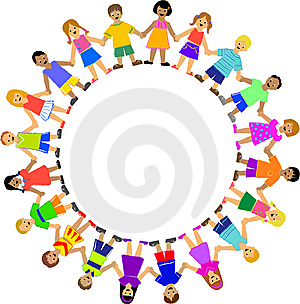 „ Slnko detstva musí mať silu hriať po celý život.“ /indické príslovie/OBSAH:Všeobecná charakteristika školy1.1 Všeobecné informácie o materskej škole, veľkosť materskej školy1.2 Charakteristika detí1.3 Charakteristika pedagogického zboru      1.3.1 Personálne zabezpečenie materskej školy      1.3.2 Požiadavky na kontinuálne vzdelávanie pedagogických a odborných zamestnancov      1.3.3 odborní pracovníci1.4 Priestorové, materiálne a hygienické podmienky materskej školy1.5 Podmienky pre zaistenie bezpečnosti a ochrany zdravia pri výchove a vzdelávaní      1.5.1 Psychosociálne podmienky      1.5.1 Požiadavky na bezpečnosť a hygienu pri práciCharakteristika školského vzdelávacieho programu2.1 Vlastné ciele a poslanie výchovy a vzdelávania2.2 Princípy výchovy a vzdelávania2.3 Stupeň vzdelania, ktorý sa dosiahne absolvovaním vzdelávacieho programu2.4 Vlastné zameranie materskej školy2.5 Dĺžka dochádzky a formy výchovy a vzdelávania, organizácia prijímacieho konania2.6 Vyučovací jazyk2.7 Spôsob, podmienky ukončovania výchovy a vzdelávania a vydávanie dokladu o      získanom vzdelaní2.8 Profil absolventa2.9 Vnútorný systém hodnotenia detí2.10 Vnútorný systém kontroly a hodnotenia zamestnancov školyUčebné osnovyI. VŠEOBECNÁ CHARAKTERISTIKA ŠKOLY1.1  Všeobecné informácie o materskej škole, veľkosť materskej školy        Materská škola bola založená v roku 1958. Základná škola s materskou školou Šúrovce vznikla ako spoločný právny subjekt 1.7.2003.  Zriaďovateľom je obec Šúrovce.ZŠ s MŠ je plnoorganizovaná, poskytuje:Predprimárne vzdelávanie nultého stupňa – ISCED O – vzdelanie v materskej školePrimárne vzdelávanie – ISCED 1 – 1.stupeň základnej školy (1.- 4. ročník)Nižšie sekundárne vzdelávanie – ISCED 2A – 2.stupeň základnej školy (5. - 9. ročník)Materská škola má momentálne 4 triedy s max. kapacitou 67 detí (berúc do úvahy maximálny počet žiakov stanovený zákonom a priestorové podmienky školy).1.2  Charakteristika detíMaterskú školu navštevujú deti vo veku od 3 do 6 rokov a deti s odloženou povinnou školskou dochádzkou.Deti, ktoré navštevujú materskú školu majú prevažne trvalý pobyt v Šúrovciach, ale dochádzajú k nám i deti z okolitých obcí.Národnostné zloženie: Slovenská národnosť : 100%1.3 Charaktristika pedagogického zboru1.3.1. Personálne zabezpečenie materskej školyV materskej škole vzhľadom na počet tried v danom školskom roku pracuje  8 učiteliek, ktoré spĺňajú podmienky odbornej a pedagogickej spôsobilosti.1.3.2 Požiadavky na kontinuálne vzdelávanie pedagogických a odborných zamestnancovVedenie školy poskytuje priestor na ďalšie vzdelávanie pedagogických zamestnancov, ktoré priamo vyplýva z potrieb školy so zreteľom na zvyšovanie odbornej spôsobilosti učiteľov.Zahŕňa tieto formy vzdelávania:Uvádzanie začínajúcich učiteľov do praxe – adaptačné vzdelávanieUdržiavanie a zvyšovanie odborných kompetencií učiteľovMotivovanie  pedagogických zamestnancov na neustále sebavzdelávanieSprostredkovanie najnovších poznatkov z pedagogiky, didaktiky a príbuzných viedZhromažďovanie a rozširovanie pedagogických skúseností z pedagogickej praxe,podnecovanie a rozvíjanie tvorivosti pedagogických zamestnancovSprostredkovanie aktuálnych odborných a metodických informáciíPríprava pedagogických zamestnancov na získanie prvej a druhej atestácieAktualizačné vzdelávanieInovačné vzdelávanie -  podľa ponuky MPC a i. Problematika kontinuálneho vzdelávania pedagogických a odborných zamestnancov je podrobne rozpracovaná v ročnom pláne ďalšieho vzdelávania pedagogických zamestnancov, ktorý je súčasťou plánu práce školy.1.3.3 Odborní pracovníciasistent učiteľa – pre zdravotne znevýhodnené dieťa ( podľa potreby)špeciálny pedagóg, psychológ, terapeut – v spolupráci so ZŠ, s poradenskými zariadeniami1.4  Priestorové , materiálne a hygienické podmienky materskej školy	Budova materskej školy na ulici Horná 4 bola postavená v roku 1912. Pôvodne slúžila ako základná škola. Je to prízemná budova podlhovastého tvaru. V budove boli postupne prevedené niektoré úpravy, rekonštrukcie ( ústredné kúrenie, plynofikácia, vodovod, úprava sociálneho zariadenia ).Dve triedy materskej školy sú v budove MŠ Horná 4 a dve triedy sú v budove ZŠ s MŠ  Školská 3. Materská škola mala dve triedy s celodennou prevádzkou a jednu triedu s poldennou prevádzkou,  ale od júla 2009 bola obecným zastupiteľstvom schválená aj tretia trieda s celodennou prevádzkou a od 2011 štvrtá trieda s celodennou prevádzkou so súhlasom RÚVZ v Trnave.V budove MŠ Horná 4 sú dve triedy, 1 spálňa, jedáleň. Sociálne zariadenie a umyváreň sú  spoločné pre obidve triedy. Priestory sú vyhovujúce po stránke hygienickej. V budove je kuchyňa, v ktorej sa denne pripravuje a vydáva celodenná strava. Jedálny lístok je zostavovaný tak, aby zodpovedal zásadám správnej výživy, uspokojoval nároky detského organizmu, ktorý rastie a vyvíja sa. Jedálny lístok je vystavený na chodbe, aby si ho mohli rodičia prečítať. Je zaistený celodenný pitný režim. 	Triedy sú vybavené novým farebným nábytkom, stolmi, stoličkami, kobercami.K výchovno-vzdelávaciemu procesu sú k dispozícii hračky a učebné pomôcky, ktoré každoročne do dopĺňame novými a inovujeme. Priebežne dokupujeme knihy do detskej knižnice a učiteľskej knižnice. Učiteľská knižnica je umiestnená v jedálni. Estetická úroveň tried materskej školy je na dobrej úrovni k čomu prispievajú všetci zamestnanci školy. Nedostatkom materskej školy je  to, že budova je stará a  priestory sú stiesnené. K budove patrí priestranný školský dvor, ktorý sa využíva v priebehu celého roka. Dvor je vo väčšej časti zatrávnený, vysadený drevinami. Nachádza sa tu pieskovisko so šmykľavkou, preliezačky, hojdačky. V roku 2012 boli zrealizované povrchové terénne úpravy detského ihriska, boli vytvorené pozdĺž celej budovy MŠ Horná 4 záhony určené na výsadbu drevín a sezónnych rastlín, kvetov. Z príspevku Rady rodičov bola zakúpená drevená konštrukcia so šmykľavkou, hojdačkami a záhradným domčekom. Pieskovisko je v sezóne od 1.marca do 30. novembra pravidelne kontrolované, čistené, polievané, o čom vedie zodpovedná pracovníčka – školníčka materskej školy pravidelný záznam v zošite „ Údržba pieskoviska“.Od jari až do jesene je na dvore rozložený záhradný nábytok.V budove ZŠ s MŠ  Školská 3 sa nachádzajú dve triedy MŠ, ktoré sú svetlé, priestranné  a vybavené vhodným nábytkom a potrebným zariadením. Sociálne zariadenie je spoločné so žiakmi ZŠ,  materská škola má vyhradené  WC a deti si ruky umývajú v triede. Nakoľko od školského roka 2009/2010 je aj tu celodenná prevádzka sú v triedach umiestnené lehátka k dennému rozkladaniu na odpočinok detí. Stravovanie je zabezpečené zo školskej jedálne. Desiata a olovrant sa podávajú  v triede, ale na obed  deti chodia do školskej jedálne, kde je určený čas podávania stravy. Zabezpečený je aj celodenný pitný režim. Jedálny lístok je vyvesený na nástenke  k nahliadnutiu. V triede sú pomôcky, knihy k výchovno-vzdelávacej činnosti. Na chodbe sú umiestnené skrinky určené na odkladanie vecí pre deti a dve skrine na zámok, ktoré slúžia ako kabinet pomôcok a didaktického materiálu pre učiteľky  MŠ.  Podľa potreby si môžu učiteľky ďalšie pomôcky  k činnosti požičať z MŠ Horná 4. V ZŠ deti využívajú  priestranný školský dvor vybavený hojdačkami, kolotočom, preliezačkami, pieskoviskom a šmykľavkou. Výhodou je možnosť po dohode s vedením ZŠ  používať telocvičňu a špeciálne ihrisko na loptové hry ZŠ, prípadne spoločenskú miestnosť na prvom poschodí vybavenou interaktívnou tabuľou, TV a DVD.Aby sa deti i pedagógovia cítili v materskej škole čo najpríjemnejšie, kladieme dôraz na upravené a estetické prostredie tried, školského dvora, chodieb, aktuálne informácie o aktivitách školy na informačných tabuliach a nástenkách i na webovej stránke školy.1. 5  Podmienky na zaistenie bezpečnosti a ochrany zdravia pri výchove a vzdelávaníV starostlivosti o zdravie a bezpečnosť detí sa zamestnanci materskej školy riadia všeobecnými záväznými právnymi predpismi, zákonom NR SR č. 245/ 2008 Z. z., vyhláškou MŠ SR č. 306/2008 o materskej škole, zbierkou zákonov  č. 124/ 2006 o bezpečnosti a ochrane zdravia pri práci a o zmene a doplnení niektorých zákonov.            Problematikou zaistenia bezpečnosti a ochrany zdravia pri výchove a vzdelávaní je    podrobne rozpracovaná v prevádzkovom poriadku a v školskom poriadku materskej školy.1.5.1  Psychosociálne podmienkyV materskej škole využívame  adaptačný proces, ktorý rešpektuje individuálne potreby detí. Deti sa postupne a nenásilne učia adaptovať sa na nové prostredie. Deti nie sú vo výchovno-vzdelávacom procese neúmerne zaťažované , stresované, žiadne dieťa nie je uprednostňované alebo znevýhodnené. Snažíme sa u detí podporovať pozitívne  sociálno-emocionálne vzťahy, pochvalou deti motivovať, predchádzať agresívnemu správaniu detí. Je neprípustné manipulovať s dieťaťom a podporovať nezdravú súťaživosť detí. Snažíme sa deti zbytočne neustále neorganizovať, nenásilne komunikovať,  podporovať ich samostatné rozhodovanie. Všetky deti dostávajú jasné a zrozumiteľné pokyny, majú vytvorené pravidlá správania sa, s ktorými ich postupne oboznamujeme a deti sa ich snažia dodržiavať. Vzťah dospelý - dieťa je založený na vzájomnej dôvere. Vzťahy medzi deťmi sú ohľaduplné, zdvorilé, deti si navzájom pomáhajú. Učiteľky sa venujú deťom na základe pripraveného plánu výchovno-vzdelávacích činností, nenásilne deti usmerňujú a pristupujú k nim maximálne individuálne. Každú činnosť má dieťa možnosť dokončiť.Problematika zaistenia bezpečnosti a ochrany zdravia je aj integrálnou súčasťou výchovy a vzdelávania. Deti sa prostredníctvom obsahu učia chrániť si svoje zdravie a zdravie iných a riešiť na elementárnej úrovni situácie ohrozujúce zdravie.V záujme ochrany zdravia pri výchove a vzdelávaní  s dôrazom na dodržiavanie práv dieťaťa:právo na výchovu a vzdelávanie v súlade s Dohovorom o právach dieťaťa,právo na rozvoj vlastnej jedinečnosti,právo na celostný rozvoj osobnosti,právo na sebarozvoj dieťaťa.1.5.2 Požiadavky na bezpečnosť a hygienu pri práciPožiadavkami na bezpečnosť a hygienu pri práci sa zaoberajú nasledovné dokumenty školy:Školský poriadokPracovný poriadokPrevádzkový poriadokDokumentácia BOZP a PO Bezpečnosť a ochrana zdravia pri výchove a vzdelávaní sa bude zaisťovať nasledovne:Škola zabezpečí bezpečné a zdraviu vyhovujúce podmienky v priestoroch školy.Pravidelnými školeniami zamestnancov školy o BOZP a PO ( preškolenie 1 krát ročne, vždy             na začiatku školského roka).Poučením detí vhodným spôsobom o BOZP a PO prostredníctvom výchovno- vzdelávacej činnosti na začiatku školského roka a preukázateľne pred hromadnými akciami.Poučením zákonných zástupcov detí o BOZP a PO a oboznámením so školským poriadkom prostredníctvom triednych ZRPŠ na začiatku školského roka.Pravidelnými kontrolami stavu BOZP technikom BOZP a vedením školy.Odstraňovaním nedostatkov podľa výsledkov revízií, obhliadok budovy a nahlasovaním porúch.Zabezpečovaním potrebných ochranných prostriedkov pre zamestnancov školy.Prevedením nácviku požiarneho poplachu.Ďalej:- zaistíme bezpečnosť a ochranu zdravia detí,- budeme prihliadať na základné fyziologické potreby detí,- vytvárať podmienky na zdravý vývin detí a na predchádzanie sociálno-patologických     javov,- poskytovať informácie na zabezpečenie bezpečnosti a ochrany zdravia- viesť evidenciu drobných školských úrazov detí.2. CHARAKTERISTIKA ŠKOLSKÉHO VZDELÁVACIEHOPROGRAMUPlán práce vychádza z koncepcie rozvoja materskej školy, z pedagogicko-organizačných pokynov MŠ SR na školský rok a z platnej legislatívy, programového vyhlásenia vlády SR. Dôležitým zdrojom poznatkov je aj hodnotenie výsledkov materskej školy za uplynulý školský rok. V tomto smere je potrebné nadviazať na pozitívne výsledky, ďalej ich rozvíjať, odstraňovať nedostatky.	Od školského roka 2012/ 2013 pracujeme podľa školského vzdelávacieho programu pod názvom :,,Hrou za poznaním“2.1 Vlastné ciele a poslanie výchovy a vzdelávania	Pri vytýčení cieľov sme rešpektovali podmienky materskej školy také, ktoré nepreťažujú deti, rešpektujú osobitosti učenia v predškolskom veku.	Hlavným cieľom predprimárneho vzdelávania je dosiahnuť optimálnu perceptuálno-motorickú, kognitívnu a sociálno-emocionálnu úroveň ako základ pripravenosti na školské vzdelávanie a na život v spoločnosti. Východiskom je jedinečnosť dieťaťa, aktívne učenie a začleňovanie do skupiny a kolektívu:rozvíjať a podporovať zdravé sebavedomie, sebaistotu, nadanie a osobnosť dieťaťauľahčiť dieťaťu plynulú adaptáciu na zmenené prostredie,podporovať vzťah dieťaťa k poznávaniu a učeniu hrou,rozvíjať a podporovať intelektuálne zručnosti, poznávacie schopnosti,, celostne rozvíjať osobnosť dieťaťa, pripraviť dieťa na vstup do základnej školy,utvárať a rozvíjať postoje, hodnotovú orientáciu, sociálno- komunikatívne zručnosti, podporovať schopnosť dieťaťa kooperovať v skupine,rozvíjať a podporovať motorické zručnosti a návyky za účasti psychických procesov,rozvíjať a podporovať schopnosť dieťaťa zvládnuť na elementárnej úrovni prácu s počítačom,rozvíjať u dieťaťa základné návyky a schopnosti súvisiace so zdravým životným štýlom,utvárať a rozvíjať schopnosti, zručnosti a návyky ochrany individuálneho kolektívneho zdravia detí,rozvíjať a podporovať nadanie, osobnosť a záujmy, rozvíjať a podporovať vlastnú  jedinečnosť,rozvíjať a podporovať pohybovú koordináciu a pohybovú obratnosť dieťaťa, zvyšovať výkonnosť, podporovať sebaovládanie a sebakontrolu,utvárať a rozvíjať základné návyky ekologického vnímania dieťaťa, rozvíjať motorické             zručnosti a samoobslužné pracovné návyky s cieľom chrániť prírodu a životné prostredie,uplatňovať a chrániť práva dieťaťa v spolupráci s rodinou, zriaďovateľom a inými inštitúciami,utvárať a rozvíjať predčitateľskú gramotnosť,napĺňať potrebu dieťaťa  sociálneho kontaktu s rovesníkmi,rozvíjať cieľavedome, systematicky a v tvorivej atmosfére osobnosť dieťaťa v  psychomotorickej, poznávacej, sociálnej, emocionálnej a morálnej oblasti,prihliadať na rôzne sociokultúrne a socioekonomické zázemie dieťaťa,získavať dôveru rodičov v individuálnom výchovnom poradenstve a upriamovať ich  pozornosť na pozitívne prejavy v správaní sa svojho dieťaťa a v prípade potreby ich   nasmerovať na ďalšie odborné poradenstvo s inými odborníkmi (pediater, logopéd, psychológ),utvárať a rozvíjať postoje, hodnotovú orientáciu, sociálno-komunikatívne zručnosti,  podporovať schopnosť dieťaťa kooperovať v skupine,utvárať predstavu detí o regionálnych ľudových tradíciách a zvykoch.Predprimárne vzdelávanie pomáha dieťaťu:posilňovať úctu k rodičom, ku kultúrnym a národným hodnotám a tradíciám štátu, k materinskému jazyku, k svojej vlastnej kultúre,získať a posilňovať úctu k ľudským právam a základným slobodám,pripraviť sa na život v slobodnej spoločnosti v duchu        porozumenia, znášanlivosti, tolerancie, rovnosti pohlaví a priateľstva medzi národmi, národnostnými a etnickými  skupinami a cirkvami a náboženskými spoločenstvami,naučiť sa rozvíjať a kultivovať svoju osobnosť, pripraviť sa na celoživotné vzdelávanie,naučiť sa kooperovať v skupine, kolektíve a preberať na seba primeranú zodpovednosť,naučiť sa chrániť svoje zdravie vrátane využitia zdravej výživy a chrániť životné prostredie,naučiť sa rešpektovať všeľudské etické hodnoty.2.2 Princípy výchovy a vzdelávaniaVýchova a vzdelávanie sú podľa zákona 245/2008 Z. z. o výchove a vzdelávaní a o zmene   a doplnení niektorých zákonov, podľa § 3 založené na princípoch:bezplatnosti vzdelávania v materských školách jeden rok pred plnením školskej dochádzky,rovnoprávnosti prístupu k výchove a vzdelávaniu so zohľadnením výchovno-vzdelávacích potrieb jednotlivca a jeho spoluzodpovednosti za svoje vzdelávanie,zákazu všetkých foriem diskriminácie a obzvlášť segregácie,rovnocennosti a neoddeliteľnosti výchovy a vzdelania vo výchovno-vzdelávacom procese,celoživotného vzdelávania,výchovného poradenstva podľa § 130,slobodnej voľby vzdelávania s prihliadnutím na očakávania a predpoklady detí a žiakov v súlade s možnosťami výchovno-vzdelávacej sústavy,zdokonaľovania procesu výchovy a vzdelávania podľa výsledkov dosiahnutých v oblasti vedy, výskumu a vývoja,prípravy na zodpovedný život v slobodnej spoločnosti v duchu porozumenia a znášanlivosti, rovnosti muža a ženy, priateľstva medzi národmi, národnostnými a etnickými skupinami a náboženskej tolerancie,kontroly a hodnotenia kvality výchovy, vzdelania a kvality výchovno-vzdelávacej sústavy,integrácie výchovno-vzdelávacej sústavy SR do európskeho vzdelávacieho priestoru so zreteľom na vlastné skúsenosti a tradície,posilnenia výchovnej stránky výchovno-vzdelávacieho procesu prostredníctvom všetkých vyučovacích predmetov, ale aj špecifickými výchovnými zamestnaniami zameranými na rozvoj emócií, motivácie a záujmov, socializácie a komunikácie, na sebakontrolu a sebariadenie, na mravné hodnoty a tvorivosť,vyváženého rozvoja všetkých stránok osobnosti dieťaťa v školskom vzdelávaní,zákazu poskytovania a sprístupňovania informácií alebo zneužívania informačných prostriedkov, ktoré by mohli viesť k narušovaniu mravnosti alebo k podnecovaniu k národnostnej, rasovej a etnickej nenávisti, alebo k ďalším formám intolerancie,rovnoprávnosti postavenia škôl a školských zariadení bez rozdielu zriaďovateľa,rovnocennosti vzdelania získaného v štátnych školách, v školách zriadených štátom uznanou cirkvou, alebo náboženskou spoločnosťou a v školách zriadených inou fyzickou osobou alebo právnickou osobou,zákazu používania všetkých foriem telesných trestov a sankcií vo výchove a vzdelaní.2.3  Stupeň vzdelania, ktorý sa dosiahne absolvovaním školského vzdelávacieho programuMaterská škola poskytuje predprimárne vzdelávania nultého stupňa ISCED 0.Predprimárne vzdelávanie získa dieťa absolvovaním posledného ročníka vzdelávacieho programu odboru vzdelávania v materskej škole. 2.4  Vlastné zameranie školyMaterská škola podporuje osobnostný rozvoj detí v oblasti sociálno-emocionálnej, intelektuálnej, telesnej, morálnej, estetickej, rozvíja schopnosti a zručnosti, utvára predpoklady na ďalší stupeň vzdelávania. Pripravuje na život v spoločnosti v súlade s individuálnymi a vekovými osobitosťami detí.Prostredníctvom  učebných osnov obohacujeme výchovu a vzdelávanie o environmentálne aktivity, s využitím stratégie pôsobiska MŠ v blízkosti prírody. Poloha materskej školy ponúka kontakt s prírodou, preto sa vo výchovno-vzdelávacej činnosti zameriavame na spoznávanie zákonitostí prírody, životného prostredia a jeho vplyvu na človeka, pričom využívame poznatky z priameho pozorovania okolitej  prírody počas celého roka.Cieľ:Rozvíjať u detí environmentálne cítenie, zvyšovať toleranciu a úctu ku všetkým súčastiam prírodného prostredia.Špecifické ciele:Rozvíjať a podporovať environmentálne cíteniePosilňovať úctu k prírodnému prostrediuViesť deti zážitkovým učením k proekologickým aktivitámPrezentovať prírodu ako zdroj radosti a krásyZvládnuť elementárne úlohy v oblasti ekológie.Výchovno-vzdelávacia činnosť je zameraná na plnenie dlhodobých cieľov súvisiacich s  environmentálnou výchovou:15D   Ochranárske postoje k prírode16D   Krásy prírody,ktoré sa zaraďujú do plánovania výchovno-vzdelávacej činnosti pravidelne,rovnako ako plnenie ostatných špecifických cieľov zameraných environmentálnym smerom, ktoré integrujeme do plánovania vých.-vzdelávacích činností. Prostredníctvom nich vedieme deti k pozorovaniu prírody, k ochranárskym návykom v prírode, ku kultúrnemu správaniu sa v prírode a k environmentálnemu cíteniu, k využívaniu odpadového materiálu pri rozvíjaní perceptuálno-motorických zručností a pri vytváraní nových, užitočných vecí.Vyššie uvedené ciele sprístupňujeme deťom formou environmentálnych hier, zážitkovým učením a aktivitami , ktoré smerujú k rozvoju detskej fantázie, šikovnosti, etiky a ďalších kladných stránok detskej osobnosti. Hry a zážitkové učenie využívame ako najprirodzenejší prostriedok environmentálnej výchovy.Našou prvoradou úlohou je zabezpečiť deťom pravidelný pobyt detí vonku, v prírode, aby mali možnosť prírodné prostredie vnímať všetkými zmyslami, vytvorili si s pomocou dospelých pozitívny vzťah k prírode a naučili sa ju citlivo vnímať, chrániť, zveľaďovať.Prvky environmentálnej výchovy uplatňujeme vo všetkých organizačných formách počas celého pobytu detí v materskej škole,  i mimo výchovno-vzdelávacej činnosti v spolupráci s rodičmi.Materská škola sa riadi všeobecno-záväznými predpismi a koncepčnými materiálmi, ktoré vychádzajú z Pedagogicko-organizačných pokynov na daný školský rok.Materská škola sa bude zapájať do súťaží a projektov vyhlasovaných v danom školskom roku.Vlastné ciele a poslanie materskej školy sú rozpracované v tematických okruhoch :JA SOMĽUDIAPRÍRODAKULTÚRAKaždý tematický okruh zahŕňa tri vzdelávacie oblasti rozvoja osobnosti dieťaťa :perceptuálno-motorickúkognitívnusociálno-emocionálnu.Vzdelávacie oblasti v sebe zároveň zahŕňajú pohybovú, zdravotnú, poznávaciu, matematicko-logickú, jazykovú, komunikatívnu, vlasteneckú, dopravnú, informačnú, hudobnú, výtvarnú, literárnu, pracovnú, environmentálnu, mediálnu výchovu, výchovu k tvorivosti a oblasť predčitateľskej gramotnosti a gramotnosti vo všeobecnosti.Do programu sú zaradené prierezové témy:osobnostný a sociálny rozvojochrana života a zdraviadopravná výchova – výchova k bezpečnosti v cestnej premávkeenvironmentálna výchovamediálna výchovamultikultúrna výchovavýchova k tvorivostiinformačno-komunikačné technológie.Prierezové témy sa prelínajú vo všetkých tematických okruhoch a vzdelávacích oblastiach. Realizujú sa ako integrovaná súčasť v priebehu celého obsahu výchovy a vzdelávania, prostredníctvom organizačných foriem. Spôsob ich uskutočňovania je v kompetencii učiteliek. Z obsahového hľadiska poskytuje materská škola elementárne základy vzdelávania.2.5 Dĺžka dochádzky a formy výchovy a vzdelávania, organizácia prijímacieho konaniaDĺžka dochádzky do materskej školy je spravidla 3 roky, od 3 rokov dieťaťa do 6 rokov.Vo výnimočných prípadoch prijímame aj deti mladšie ako tri roky, ale len za podmienok, ktoré to povoľujú (organizačné, personálne, priestorové). Prednostne však prijímame deti, ktoré dovŕšili 6 rokov veku a deti, ktorým bol odložený začiatok plnenia povinnej školskej dochádzky.Poskytujeme celodennú starostlivosť, ale po dohode so zákonným zástupcom je možná i poldenná starostlivosť.V prípade integrácie dieťaťa so špeciálnymi výchovno-vzdelávacími potrebami i na obmedzenú časť dňa po dohode s rodičom, alebo špecializovaným pracoviskom, ktoré dieťa navštevuje.2.6  Vyučovací jazykV materskej škole je štátny jazyk Slovenskej republiky – slovenský jazyk.2.7 Spôsob, podmienky ukončovania výchovy a vzdelávania a vydávanie dokladu o získanom vzdelaníPredprimárne vzdelávanie získa dieťa absolvovaním posledného roku vzdelávacieho programu odboru vzdelávania v materskej škole.Predškolské vzdelanie ukončuje dieťa spravidla v školskom roku, v ktorom do 31. augusta dosiahne šiesty rok veku a dosiahlo školskú zrelosť. Predškolské vzdelávanie môže dieťa ukončiť aj vtedy, ak nedovŕšilo šiesty rok veku, ak podľa vyjadrenia príslušného zariadenia výchovného poradenstva a prevencie a všeobecného lekára pre deti a dorast môže plniť povinnú školskú dochádzku.Dokladom o získanom stupni vzdelania je osvedčenie o absolvovaní predprimárneho vzdelávania, ktoré vydáva materská škola.Odovzdávanie sa prevedie na slávnostnej spoločnej rozlúčke predškolákov spojenou s kultúrnym programom, odovzdávaním osvedčenia, knihy a za prítomnosti rodičov .2.8 Profil absolventaAbsolvent predprimárneho vzdelávania získa poznatky a spôsobilosti, ktoré majú význam vo vzťahu k propedeutike kultúrnej, čitateľskej, matematickej a prírodovednej gramotnosti a je pripravený na vstup do primárneho vzdelávania v základnej škole a na ďalší aktívny život v spoločnosti. Má osvojené základné kompetencie dieťaťa predškolského veku, je schopné komunikovať s deťmi a s dospelými, vyjadrovať sa slovne a inými umeleckými spôsobmi. Prejavuje grafomotorickú a predčitateľskú gramotnosť. Dôležitou súčasťou profilu absolventa sú jeho spôsobilosti z oblasti pracovných návykov, sebaobslužných prác a znalostí. Absolvent predprimárneho vzdelávania je schopný aplikovať nadobudnuté vedomosti, zručnosti a schopnosti v ďalšom živote, v spoločnosti. Jeho predprimárne vzdelanie mu umožňuje ďalej sa úspešne rozvíjať, inovovať a prehlbovať svoje znalosti.Profil absolventa je koncipovaný prostredníctvom kompetencií (spôsobilostí) dieťaťa (cieľové požiadavky v súlade so ŠVP, ktoré má dieťa dosahovať na konci predprimárneho vzdelávania):Psychomotorické kompetencie- používa v činnosti všetky zmysly- ovláda pohybový aparát a telesné funkcie- prejavuje túžbu a ochotu pohybovať sa- ovláda základné lokomočné pohyby- používa osvojené spôsoby pohybových činností v nových, neznámych, problémových     situáciách- prejavuje grafomotorickú gramotnosť- využíva globálnu motoriku prekonávaním prírodných a umelých prekážok- správa sa ohľaduplne k svojmu zdraviu a k zdraviu iných- prejavuje pozitívne postoje k zdravému životnému štýluOsobnostné (interpersonálne) kompetenciea) základy sebauvedomovania- uvedomuje si vlastnú lateralitu- prejavuje v správaní vzťah k sebe a k iným- vyjadruje svoje pocity a hodnotí svoj vlastný aktuálny citový stav- odhaduje svoje možnosti a spôsobilosti- správa sa sebaisto v rôznych situáciách- uvedomuje si dôsledky svojho správania vzhľadom na iné osobyb) základy angažovanosti- presadzuje sa s ohľadom na seba aj druhých- obhajuje seba a iných, chorých, osoby so zdravotným znevýhodnením, slabých a     bezbranných- uvedomuje si dôsledky svojho diania v rodine, v materskej škole a v bezprostrednom okolíSociálne (interpersonálne)- pozerá na svet aj očami druhých- správa sa empaticky k svojmu okoliu- správa sa v skupine, kolektíve podľa spoločenských pravidiel a noriem- hrá sa a pracuje vo dvojici, v skupine, kolektíve- plánuje, organizuje a hodnotí činnosť- zotrvá v hre a inej činnosti a dokončí ju- preberá spoluzodpovednosť za seba i za činnosť skupiny- nadväzuje spoločensky prijateľným spôsobom kontakty s druhými a udržiava s nimi  harmonické vzťahy- rieši konflikty s pomocou dospelých alebo samostatne- pomáha druhým s pomocou dospelého, aj samostatne- akceptuje a rešpektuje multikultúrne odlišnosti detí a dospelých- prejavuje ohľaduplnosť k svojmu prostriedkuKomunikatívne kompetencie- vedie monológ, nadväzuje dialóg a rozhovor s deťmi  i dospelými- počúva aktívne a s porozumením myšlienky a informácie z rôznych médií- vyjadruje a komunikuje svoje myšlienky, názory- reprodukuje oznamy a texty- volí primeraný, kreatívny spôsob komunikácie vzhľadom na situáciu- komunikuje osvojené poznatky- prejavuje predčitateľskú gramotnosť- chápe a rozlišuje, že niektorí ľudia sa dorozumievajú aj inými jazykmKognitívne kompetenciea) základy riešenia problémových- hľadá a objavuje súvislosti medzi jednotlivými informáciami, objavuje tie, ktoré sú     nápomocné pri riešení problému- rieši samostatne alebo pomocou učiteľa problémy v osobnej a spoločenskej rovine- rieši jednoduché problémové úlohy- uplatňuje v hre a rôznych situáciách matematické myslenieb) základy kritického myslenia- porovnáva podobnosti a rozdiely predmetov, javov, osôb...- odôvodňuje svoje názory, prejavuje postoje, vyslovuje jednoduché úsudky- hodnotí spontánne a samostatne vo svojom bezprostrednom okolí, čo sa mu páči/nepáči, čo je správne/nesprávne, čo je dobré/zlé na veciach, osobách, názorochc) základy tvorivého myslenia- uplatňuje vlastné predstavy pri riešení problémov- nachádza neobvyklé odpovede alebo riešenia- objavuje a nachádza funkčnosť vecí, predstáv alebo myšlienok, uvedomuje si ich zmeny- objavuje algoritmus riešenia úloh pokusom a omylom alebo podľa zadávaných inštrukcií,  odstraňuje prípadnú chybuUčebné kompetencie- prejavuje zvedavosť a spontánny záujem o spoznávanie nového- využíva primerané pojmy, znaky, symboly- pozoruje, skúma, experimentuje- objavuje a hľadá súvislosti medzi vlastnými skúsenosťami a poznatkami- aplikuje v hre , rôznych aktivitách a situáciách získané poznatky a skúsenosti- kladie otázky a hľadá odpovede, aby porozumelo obklopujúcemu svetu vecí, javov, dejov a   vzťahov- učí sa spontánne (vlastnou zvedavosťou) aj zámerne (pod učiteľovým vedením)- vyvíja vôľové úsilie v hre a inej činnosti, prekonáva prekážky v učení- plánuje a organizuje si optimálne prostredie na činnosť- prejavuje aktivitu v individuálnom i skupinovom učení- hodnotí vlastný výkon, teší sa z vlastných výsledkov, uznáva aj výkon druhých- zvláda základy učenia sa na základe osobej motivácie- naučí sa pracovať s hračkami, knihou, učebnými pomôckami- sústredí sa primerane dlhý čas na hru a na zámernú riadenú výchovno-vzdelávaciu činnosťInformačné kompetencie- prejavuje radosť zo samostatne získaných informácií- využíva rôzne zdroje získavania a zhromažďovania informácií aj mimo školu (od osôb v   okolitom prostredí, z detských kníh, časopisov a encyklopédií, prostredníctvom   informačno-komunikačných technológií, z rôznych médií)Na získanie vyššie vymedzených kompetencií je okrem iného dôležitá aj voľba optimálnych edukačných stratégií, metód, foriem a prostriedkov samotnou učiteľkou. K dieťaťu pristupujeme individuálne, flexibilne využívame rozmanité metódy a stratégie. Učiteľka rešpektuje i subjektívne potreby a záujmy detí, ich kognitívne štýly, štýly učenia sa , aktivitu a samostatnosť.Súhrn využívaných a odporúčaných edukačných stratégií a metód:Klasické edukačné metódy:Slovné metódy – rozprávanie, vysvetľovanie, prednáška, práca s textom, rozhovorNázorno-demonštračné metódy – predvedenie a pozorovanie, práca s obrazom, inštruktážVedomostno-praktické metódy – vytváranie vedomostí, napodobňovanie, manipulovanie,, laborovanie, produkčné metódy.Aktivizujúce edukačné metódy:Diskusné metódyMetódy riešenia problému a heuristickéSituačné metódyInscenačné metódyHryKomplexné edukačné metódy, stratégie:frontálne vyučovanie, skupinové vyučovanie a kooperatívne, partnerské vyučovanie, individuálne a individualizované vyučovanie, samostatná práca detí, kritické metódy, brainstorming, projektové vyučovanie, problémové vyučovanie, tvorivá dramatika, otvorené učenie, učenie v životných situáciách, televízne vyučovanie, vyučovanie podporované počítačom.Učebné zdroje:Učiteľská a detská knižnica ZŠ s MŠ, slovenská i zahraničná literatúra, odborná literatúra, internet, učebné pomôcky, audiovizuálna technika, digitálne technológie, detský edukačný softvér, interiér a exteriér MŠ, prírodné a umelé prostredie, telocvičňa ZŠ , detské ihrisko, futbalové ihrisko a viacúčelové ihrisko ZŠ.2.9  Vnútorný systém kontroly a hodnotenia detíHodnotenie detíPozorovanie správania sa detí vo vzťahu k sebe, iným deťom, k prírode.Diagnostika – zaznamenávanie úrovne detských schopností, vedomostí, zručností, záujmov detí.Komunikácia – rečové schopnosti.Výtvarný prejav.Úroveň výsledkov detských prác – výstupy z edukačných aktivít, pracovné zošity...Použijeme pozorovací  hárok, hárok hodnotenia, diagnostiku.Kontrola a zaznamenávanie sa bude robiť priebežne počas školského roka a vyhodnotenie na konci školského roka.Vnútorný systém kontroly a hodnotenia zamestnancov školyHodnotenie  pedagogických zamestnancov:Formou hospitácií – hodnotenie odbornosti pedagogických zamestnancov, pozorovanie, osobný pohovor.Použijeme hodnotiaci hárok,kontrola a zaznamenávanie sa bude robiť priebežne počas školského roka a vyhodnotenie na konci školského roka.Kritériá na hodnotenie pedagogických zamestnancov:Učiteľky ZŠ s MŠ pre predprimárné vzdelávanie /ďalej len učiteľky MŠ/ sú pre deti vzorom svojím správaním, konaním, podieľajú sa na napĺňaní cieľov predprimárneho vzdelávania.Pri všetkých činnostiach majú na mysli prospech detí, ich psychickú a fyzickú pohodu.Učiteľky vždy prejavujú loajalitu so ZŠ s MŠ a pozitívnu prezentáciu ZŠ s MŠ na verejnosti.Učiteľky nevynášajú informácie o deťoch ani o zamestnancoch.Učiteľky sa vyvarujú konfliktných situácií na verejnosti. O verejnej prezentácii seba informujú včas vedenie školy, konzultujú.Učiteľka ochotne zastupuje svoje kolegyne v prípade ich neprítomnosti.Učiteľky sú si vedomé, že prípadné nedodržiavanie pracovných povinností vyplývajúcich zo ZP a pracovného poriadku školy môže byť pracovník písomne napomenutý, v krajnom  prípade môže prísť k rozviazaniu pracovného pomeru.Estetická úprava prostredia, školské podujatia – organizácia, aktívna účasť, zapájanie sa do mimoškolských súťaží.Kvalitné vykonávanie práce predsedu MZ, práce triednej učiteľky, uvádzacieho pedagóga a pod .Tvorba učebných pomôcok, metodického materiálu, vypracovávanie projektov, publikácia článkov o ZŠ s MŠ a jej činnosti, snaha o napredovanie MŠ.Účasť na výletoch, exkurziách, divad. predstaveniach, ich organizácia.Včasné, vzorové a bezchybné vypĺňanie pedagogickej dokumentácie.      Hodnotenie nepedagogických zamestnancov:pracovný výkonpracovná morálka.Problematikou vnútorného systému kontroly a hodnotenia detí ako aj problematika vnútorného systému kontroly a hodnotenia zamestnancov školy je podrobne rozpracovaná v ročnom pláne vnútornej kontroly školy, ktorý je súčasťou plánu práce školy.3. UČEBNÉ OSNOVYUčebné osnovy majú programovú, orientačnú a normatívnu funkciu. Vzhľadom na osobitosti výchovy a vzdelávania, charakter výchovno-vzdelávacej činnosti a osobitosti učenia sa detí v materskej škole, sú učebné osnovy vypracované vo forme 10. obsahových celkov / 1 obsahový celok – jeden mesiac/. V čase letných prázdnin sa výchovno-vzdelávacia činnosť plánuje a realizuje v hrách a hrových činnostiach.Poradie tém  určených v danom obsahovom celku sa nemusí dodržať v každej triede. Záväzné je splnenie všetkých špecifických cieľov.  Dôležité je, aby sa všetky výkonové štandardy (špecifické ciele) naplánované v danom obsahovom celku sa plnili/dosahovali všetky a v každej triede.Obsahové celky sú zostavené tak aby sa vedomosti, schopnosti , zručnosti a postoje u detí systematicky a špirálovite rozvíjali. Obsahové celky sú rozpracované do týždenných tém a sú navrhnuté, aby pokryli celú šírku edukačného zámeru. Plánovanie výchovno-vzdelávacej činnosti je plne v kompetencii učiteľky.Učebné osnovy obsahujú výkonové ciele:dlhodobé – ciele sa plnia, dosahujú každodenne, priebežne počas celej dochádzky dieťaťa,všeobecné – plnia sa a zaraďujú celoročne, do všetkých tematických celkov s uplatňovaním zásad postupnosti a systematickosti,tematické – sú priradené k témam v jednotlivých obsahových celkoch. September - Najkrajšie miesta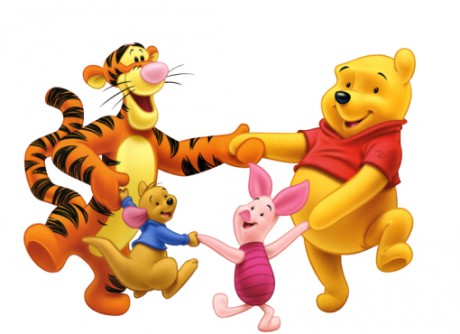 Materská školaTí, ktorí sa o nás starajúU nás domDedina a mestoOktóber - Jeseň pani bohatáDovidenia, lastovičky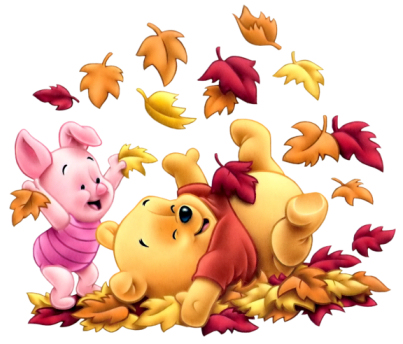 Čo sa urodilo v záhradeDeduško a babičkaMaľovaná jeseňNovember - Rytmy času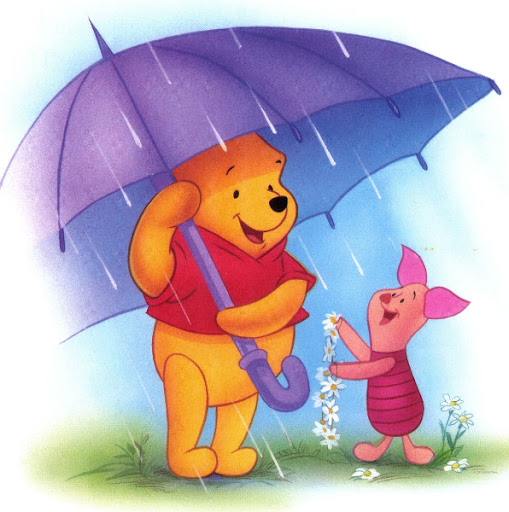 Ako plynie časPredmety dennej potreby a ich vlastnosti Rozprávkový kalendár – rokZvieratká sa chystajú na zimuDecember - Decembrové prekvapenia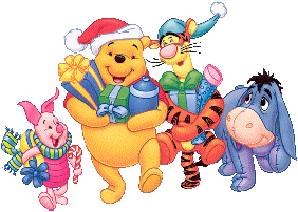 Mikuláš zvoní, cinkáPredvianočná náladaČarovné VianoceJanuár - Zima je tu Zima a zimné radovánky			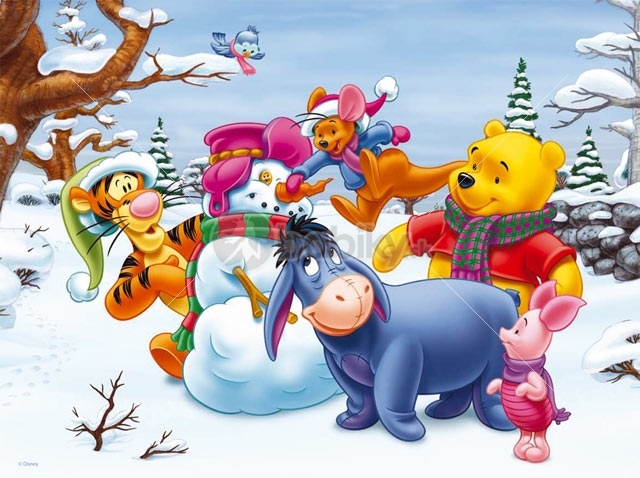  My sa chrípky nebojíme – Ľudské telo  Starostlivosť o vtáčiky v zimeFebruár - Naša planéta 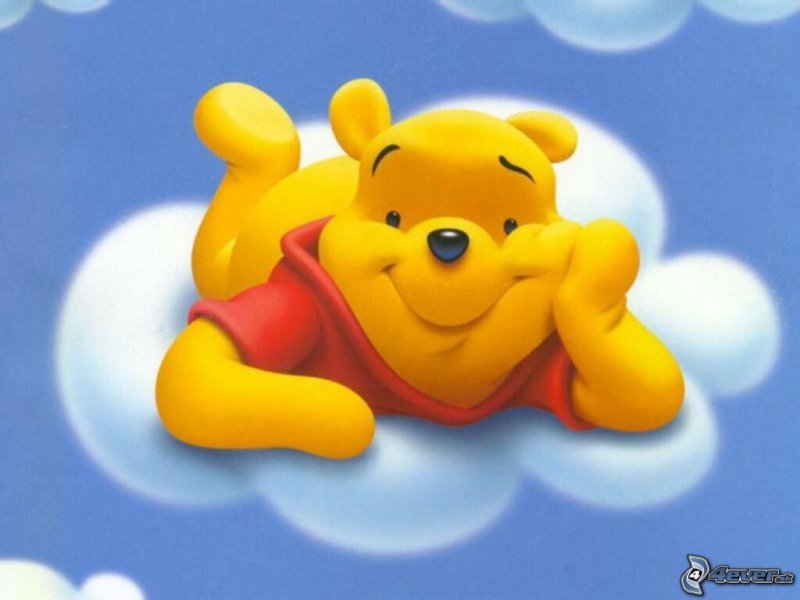 Zem a vesmírŽivá a neživá príroda – voda, sneh, ľad a mrázFašiangové veselieMarec - Vítanie jari Marcová rozprávka  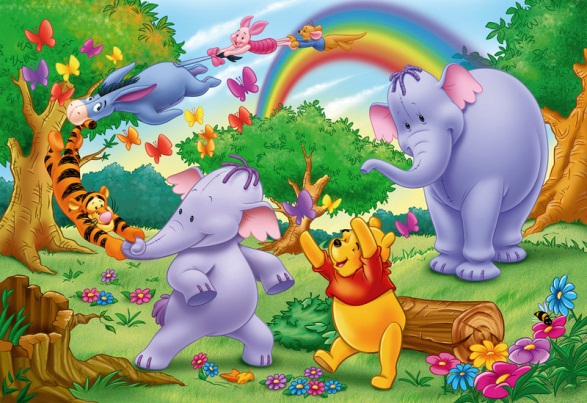 Jar v záhrade, na poli – jarné kvetyStromy a kríkyZvieratá a ich mláďatkáApríl - Slniečko sa zobudilo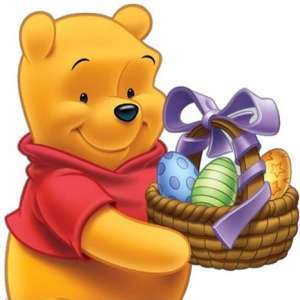 Jarné sviatkyHmyzPríroda okolo vodných tokovObjavujeme les – Ochrana prírodyMáj - Ja a moja rodina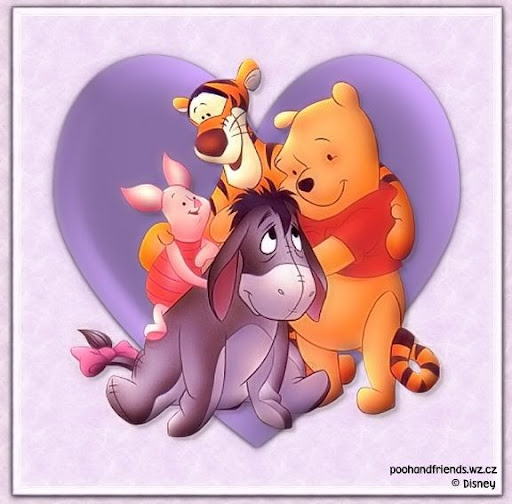 Moja mamičkaMoja rodina – povolania mojich rodičovRodinný výlet – ZOO a podmorský svetCestujeme s rodinou – doprava a dopravné prostriedky      Jún - Tešíme sa na leto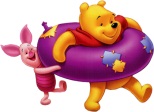 Všetky deti svetaSlovensko – moja vlasťJe tu leto- bezpečne cez prázdninyDovidenia, škôlka miláJúlLetné hry a radosti  - prázdninová činnosťPozn.:Témy a príslušné  tematické OŠ/VŠ  v jednotlivých mesiacoch je možné presúvať max. o 1 týždeň, vzhľadom na počet týždňov v danom mesiaci alebo s prihliadnutím k dátumu prázdnin, sviatkov  v danom roku. Musí byť prerokovaná a schválená pedagogickou radou MŠ/.Dlhodobé špecifické ciele – ciele sa plnia, dosahujú každodenne, priebežne počas celej doby dochádzky dieťaťa do MŠ.OKRUH/ OBLASŤ		OBSAHOVÝ   ŠTANDARD                                                    VÝKONOVÝ ŠTANDARD                                                      KOMPETENCIE           1D      Ja som/kogn.                   Meno a priezvisko dieťaťa                                                    Predstaviť sa menom a priezviskom                             uč., soc., os.2D     Ja som/kogn.                    Bezpečnosť cestnej premávky                                                   Prechádzať bezpečne cez cestu pod vedením                uč.,os.                                                          starších osôb 3D    Ja som/seo.                        Rozhodovanie sa                                                   Rozhodovať sa pre určitú činnosť                                      uč.4D   Ja som/seo.                         Komunikácia emócií	                                                    Pozdraviť, poďakovať a požiadať o                                   soc.                                                       pomoc                                                5D   Ja som/seo.                          Kontakt v komunikácii                                                      Nadviazať neverbálny a verbálny kontakt                       soc., kom.                                                                s inými deťmi a dospelými       6D   Ja som/seo                          Kontakt v komunikácii                                                      Predstaviť seba a svojho kamaráta                                  kom., os., soc.                                                  7D   Kultúra/kogn.                     Hračky a predmety                                                      Vnímať rôznorodosť hračiek a predmetov                     psychom., uč                                                       vo svojom okolí8D   Kultúra/kogn.                     Kultúrne dedičstvo, sviatky a ich oslavy                                                      Zapojiť sa aktívne do prípravy osláv  sviatkov a           soc., os.,                                                       Spoločenských udalostí vrátane udržiavania                kog., psychom.                                                      ľudových tradícií9D   Kultúra/seo.                       Emocionalita v hre                                                     Prejavovať  radosť z hry                                                      soc., os.10D  Kultúra/seo                       Sociabilita v hre                                                     Zapojiť sa do skupinovej hry a vedieť                              os., soc., psychom.                                                     spolupracovať v nej11D  Kultúra/seo.                     Rôznorodosť hier                                                    Chápať rôznorodosť hier                                                    psychom.,uč.12D  Kultúra/seo.                     Plánovanie, realizácia a hodnotenie hry                                                     Začať, rozvíjať a dokončiť hru                                            psychom., soc.13D  Kultúra/seo                      Tvorivosť v hre                                                    Uplatňovať tvorivosť v hre                                                 psychom., kog.14D  Kultúra/seo                      Plánovanie, realizácia a hodnotenie hry                                                    Plánovať, realizovať a hodnotiť hru                                 psychom., soc.15D  Príroda/kogn.                  Ochranárske postoje k prírode                                                    Prakticky uplatniť návyky starostlivosti                          kog., uč.,                                                    o prírodu/nezahadzovať odpadky,                                  os., psychomot.                                                    hrabať lístie, atď/16D  Príroda/seo                     Krásy prírody                                                    Citlivo vnímať krásu prírody, jej čaro a                           kog., os.,                                                    jedinečnosť                                                                          inf.17D  Príroda/pmo                    Otužovanie                                                    Otužovať sa prostredníctvom – vody, snehu,               psychom., os.                                                    vetra, slnkaVšeobecné špecifické cieleOKRUH/OBLASŤ                              OBSAHOVÝ ŠTANDARD                                              KOMPETENCIE                                                           VÝKONOVÝ ŠTANDARD Ja som       1V   Seo                                          Spisovná reč                                                         Uplatňovať spisovnú podobu materinského                kom., uč.                                                         jazyka2V   Seo                                          Pasívna a aktívna slovná zásoba                                                         Rozširovať si aktívnu a pasívnu slovnú zásobu             kom.3V   Seo                                           Artikulácia hlások a hláskových skupín                                                         Vyslovovať správne a zreteľne všetky hlásky                kom.                                                         a  hláskové skupiny  4V   Seo                                          Artikulácia hlások a hláskových skupín                                                        Vedieť sluchovo rozlišovať jednotlivé hlásky                 kom., uč.                                                        v slove, ich kvalitu a lokalizáciu5V   Seo                                         Analyticko-syntetické činnosti so slovami                                                       Uplatňovať schopnosť analyticko-syntetických              kog., kom.                                                       hier a činností so slovami 6V  Seo                                         Počúvanie s porozumením                                                      Počúvať s porozumením                                                     soc., kom.7V   Seo                                         Zmysluplnosť  rečového prejavu                                                       Uplatniť aktívnu slovnú zásobu vzhľadom na                 kog., kom.                                                       obsahový kontext/ zmysluplne rozprávať o svojich                                                       pocitoch, zážitkoch, dojmoch/              8V   Pmo                                       Orientácia v priestore                                                       Orientovať sa v priestore (vo vzťahu k vlastnej osobe)   psychom.,                                                                                                                                                          kog.  manipulovať s predmetmi, objektmi v priestore s využitím relevantných pojmov hore/dolu, vpravo/vľavo, vpredu/vzadu, blízko/ďaleko, vo, vedľa,vlastná orientácia v priestore podľa uvedenej požiadavky,porovnávanie predmetov v priestore meraním,určovanie rôznych dĺžok ciest (krátka, dlhšia, najdlhšia, najkratšia), ich grafické označovanie (krieda, stuha, šípky, značky...),sledovanie vopred určenej trasy,používanie termínov pre označovanie smeru, hľadať správne cesty v labyrintoch,spoznávanie zmeny umiestnenia predmetov v priestore, zostavovanie jednoduchších/zložitejších skladačiek.(pozn.: Rozvíjanie schopností dieťaťa orientovať sa v priestore musí predchádzať rozvíjaniu ostatných matematických schopností, teda je zaraďovaná prioritne tak, aby až po jej zvládnutí boli realizované ostatné matematické operácie.)9V   Pmo                                       Technická tvorivosť                                                        Zhotoviť výtvory zo skladačiek a stavebníc                            inf., uč.,                                                       z rôzneho materiálu postupne od  väčších dielcov               psychom.                                                       až po drobné dieliky podľa vlastnej fantázie a                                                        podľa predlohy10V   Pmo                                     Základné grafické tvary                                                      Znázorňovať graficky motivovaný pohyb                                 uč., soc.,                                                      vychádzajúci z ramenného kĺbu(kývanie,                                 psychom.                                                      mletie, hojdanie, navíjanie), zápästia(vertikálne línie,                                                      horizontálne línie, krivky, slučky) a pohybu dlane a                                                       prstov (horný a dolný oblúk, lomená línia, vlnovka,                                                       ležatá osmička, fiktívne písmo)11V  Pmo                                     Práca s rôznym materiálom                                                      Zhotoviť výtvory z rozmanitého materiálu, vrátane               psychom.,                                                       odpadového, rôznymi technikami (strihať, lepiť,                    uč.                                                      tvarovať materiál atd.) uplatňovať pri tom technickú                                                      tvorivosť12V  Pmo.                                    Pracovné návyky                                                      Zachovať v pracovných a technických činnostiach                   os., uč.,                                                            návyky poriadku a čistoty (upratať po sebe, dávať si               kom.                                                         pozor na odev...)13V  Pmo                                     Základné lokomočné pohyby (chôdza, beh, skákanie...)                                                      Ovládať základné lokomočné pohyby                                        psychom.14V  Pmo                                     Manipulácia s náčiním                                                      Manipulovať s rôznymi predmetmi, náčiním (rukami,           psychom.                                                      nohami, kolenami, hlavou, zdvíhať, nosiť, podávať,                                                      gúľať, pohadzovať, odrážať, kopať, driblovať,                                                       balansovať)Ľudia15V  Kogn.                                  Priraďovanie, triedenie, usporadúvanie, zostavovanie                                                     podľa určitých kritérií                                                         Priradiť, triediť a usporiadať predmety podľa určitých             kog., uč.                                                     kritérií (farba, tvar, veľkosť):porovnávať a rozlišovať predmety podľa vonkajších znakov, vkladaním jedného predmetu do druhého,usporadúvať (a praktické vytváranie predmetov) podľa kritéria: tvar- pravidelný, nepravidelný, špicatý, hranatý, oblý, ostrý, okrúhly, veľkosť – veľký/malý, väčšie/menšie, dlhý/krátky, dlhší/kratší/najkratší, kvalita – zrakom a hmatom: drevený, lesklý, drsný, chladný..usporadúvať predmety podľa umiestnenia na ploche a v priestore (hore/dolu, na poličku, pod stoličku, do škatule, vyššie/nižšie, blízko/ďaleko, vpredu/vzadu, vpravo/vľavo – základy pravo-ľavej orientácie sa rozvíjajú až v obd.4-5 roku, zvládnutie nastáva až krátko pred obdobím vstupu ď. do školy,  alebo až v školskom veku usporadúvať predmety podľa dejovej a časovej postupnosti (prvý/posledný, hneď pred, hneď za...)usporadúvať podľa požadovanej vlastnosti ( na tie, ktoré danú vlastnosť majú a na tie, ktoré danú vlastnosť nemajú,určovať, označovať, triediť predmety na základe kvantifikátorov (všetky, niektorý, žiaden, ani jeden, aspoň jeden...)16V Kogn                                    Číselný rad                                                      Určiť rovnaké alebo rozdielne množstvo v skupine:                       uč., kog.    určovať počet množstvo v skupine bez počítania,určovať počet prvkov v skupine počítaním,porovnávať počet prvkov v skupine (viac/menej/rovnako, málo/veľa, ani jeden/všetky),vytvárať skupiny predmetov podľa uvedeného počtu,určovať počet prvkov v skupine, ak bol jeden prvok pridaný/odobratý(spočítavanie/odpočítavanie),overovať pravdivosť tvrdenia ( napr. ak pridám k trom kvietkom ešte jeden kvietok, bude ich viac/menej, je to pravda? Áno/nie je to pravda. Kvet je väčší ako strom. Je to pravda? Nie, nie je to pravda.).17V Kogn.                                  Základné počtové úkony v číselnom rade od 1 do 10                                                     Počítať minimálne od 1 - 4, 1-6, 1-10                                            uč., kog.tvoriť skupiny predmetov s požadovaným počtom prvkov,určovať priraďovaním dvojíc predmetov ich počet,určovať počet prvkov, ak bol jeden prvok pridaný/odobratý,vytvárať dvojice, trojice, príp. štvorice predmetov, využívať počítanie v prirodzených hrových a učebných situáciách atď.18V Kogn.                                  Základné počtové úkony v číselnom rade od 1 - 10                                                    Priradiť číslo, nie číslicu k danému počtu predmetov                uč., kog.                                                    od 1-4, 1-6, 1-10zoskupiť určený počet predmetov,priradiť správne číslo podľa počtu predmetov (slovne/graficky/vytlieskať/ukázať na prstoch/ priradiť k rovnakému počtu iných vnímaných predmetov/predať číslicu pri dodržaní vyššie uvedenej podmienky),počítať bezprostredne vnímané predmety a priradiť číslo k zistenému počtu,19V Kogn.                                 Základné počtové úkony v číselnom rade od 1 -10                                                         Vykonať jednoduché operácie v číselnom rade                            uč., kog.                                                   od 1-4, 1-6, 1-10 ( v spojitosti s manipuláciou s predmetmi                                                   alebo hračkami):  rozkladať a skladať skupiny predmetov a určovať ich počet,pridávať a predmety zo skupiny odoberať,20V  Kogn.                                  Rovinné (kruh, trojuholník, štvorec a obdĺžnik)                                                     a priestorové geometrické tvary (guľa, kocka, kváder, valec).                                                     Poznať, rozlíšiť, priradiť, triediť a určiť niektoré                       uč., kog.                                                     rovinné geometrické tvary:rozlíšiť/vyhľadávať ( na objektoch, v okolí ) , pomenovať/priradiť/triediť kruh, štvorec, trojuholník, obdĺžnik, vyhľadávať známe tvary na vnímaných objektoch, nachádzať podobnosti tvarov (slnko ako kruh, dopr. značka ako trojuholník...),označovať požadovaný tvar v stĺpci s uvedením záhlavia /5-6 r.deti/,z plošných tvarov skladaním/ukladaním na seba vytvárať tvary priestorové ( zo zloženého obdĺžnika na 3 časti vytvoriť striešku...) /5-6 r.deti/,skladať tangram /okrem 3-4 deti/,používať názvy tvarov ako prirodzenú súčasť komunikácie /5-6 r.deti/.21V  Kogn.                                 Rovinné a priestorové geometrické tvary                                                    Poznať, rozlíšiť, priradiť, triediť a určiť niektoré                       kog., uč.                                                    priestorové geometrické tvary:rozlíšiť/vyhľadať na objektoch pomenovať/priradiť/triediť špicatý, hranatý, oblý, guľatý tvar, hranol, guľu, valec, kváder, prípadne kužeľ /okrem 3-4 r.deti/,používať názvy tvarov v prirodzených situáciách /5-6 r. deti/.22V  Kogn.                                 Plošná a priestorová predstavivosť                                                    Zostaviť z puzzle, rozstrihaných obrázkov, paličiek,                  kom.,                                                    alebo geometrických tvarov obrazce a  útvary podľa               kog., uč.                                                    fantázie, predlohy a slovných inštrukcií:zostaviť puzzle podľa predlohy, obrazce a útvary z geometrických tvarov podľa fantázie, podľa slovnej inštrukcie a predlohy, obrazce a útvary z rozstrihaných obrázkov podľa slovnej inštrukcie a predlohy, obrazce a útvary z paličiek podľa predlohy, fantázie aj slovnej inštrukcie.23V  Kogn .                                Farby, farebná rozmanitosť vo vlastných produktoch          os.,                                                    Uplatňovať individuálne farebné videnie                                  uč., kog. 24V  Kogn.                                Farby, farebná rozmanitosť vo vlastných produktoch                                                                                     Uplatňovať na základe vlastného pozorovania farebnú          os.,uč.,                                                   rozmanitosť vo výtvarných, pracovných i technických            psychom.                                                   produktoch25V  Kogn.                               Pasívna a aktívna zásoba v SJ a CJ                                                  Používať spisovnú podobu slovenského alebo cudzieho         kog., uč.                                                  jazyka /POZN.: komunikácia v štátnom jazyku sa vzťahuje na                                                   deti navštevujúce MŠ s iným vyučovacím jazykom a na deti iných                                                      národností , vrát. cudzincov., komunikácia v cudzom jazyku                                                   sa vzťahuje na všetky  deti navštevujúce MŠ, ktorých rodičia o to                                                   prejavia záujem/.26V Pmo                                  Pravidlá a spolupráca v HPH                                                  Dodržať pravidlá  hudobno-pohybových hier                            psychom.Kultúra27V  Seo                  Výtvarné techniky                                  Používať tvorivo rôzne výtvarné techniky                                  psychom.,                                                                                                                                             uč., kog.28V      Seo.               Kreslenie, maľovanie, modelovanie                                                  Kresliť, maľovať, modelovať podľa vlastnej fantázie,                         os., psychom                                    predstáv a na tému29 V     Seo.               Spev piesní                                              Spievať v rozsahu kvinty(d1-a1) sexty (relatívne                      soc., os., uč                                              intonačne čisto), v prípade hudobného nadania aj                                               v rozsahu oktávy (d1-d2) s radosťou primerane                                              charakteru detskej ľudovej a umelej piesni s rôznou                                              tematikou.30 V     Seo.               Rytmizácia riekaniek a piesní                                    Rytmizovať ľudové riekanky a detské ľudové a umelé                       os., soc.,                                    piesne hrou na tele alebo prostredníctvom Orffovho                       psychom.                                    inštrumentára  31 V     Seo                Detská, ľudová a autorská poézia a próza                                                  Počúvať s porozumením a citovým zaangažovaním                os., kog.,                                                  detskú ľudovú a autorskú poéziu, rozprávky a príbehy          kom.32 V    Seo                Detská, ľudová a autorská poézia a próza                                                  Vnímať s citovým zaangažovaním bábkové divadlo                kog., os.,                                                  a iné detské divadlo(činohru, spevohru)                                   kom.33V  Seo                                 Prednes literárnych útvarov                                                 Zapamätať si a prednášať krátke literárne útvary,                    kom., os.                                                 napr. riekanky, hádanky, vyčítanky, krátke detské básne       34V  Seo                                 Rytmizácia riekaniek a piesní                                                  Použiť v hrách riekanky, vyčítanky s rôznou tématikou           kom.,                                                                                                                                                            soc., uč.35V  Seo                                 Umelecké stvárnenie obsahu literárnych a                                                 dramatických diel                                                    Vyjadriť rôznymi umeleckými výrazovými prostriedkami        os., psychom.                                                (výtvarne, hudobne, dramaticky, hudobno-dramaticky)                                                Pocity a dojmy z rozprávok, príbehov a divadla  36V  Seo                                ,,Čítanie“ a ,,písanie“ jednoduchého príbehu                                               ,,Čítať kreslený príbeh a obrázkový materiál                               kom., uč.,                                                                                                                                                            soc.    37V  Pmo                              Rytmizácia hrou na telo a pri postojoch, chôdzi,                                               behu                                               Rytmizovať samostatne hrou na telo 2/4, ¾ takt                        psychom., uč.                                               pri rôznych postojoch, chôdzi, behuPríroda38V  Pmo                             Výtvarná, pracovná a praktická tvorivosť                                               Prejaviť zručnosti a praktickú tvorivosť pri                                              vytváraní produktov z prírodnín prostredníctvom                      os., uč.,                                               využitia rôznych pracovných a výtvarných techník                     psychom.39 V Príroda                Počasie          Kogn.                   Poznať, opísať rozlíšiť prírodné javy ovplyvnené počasím                   uč., kog.,                                                                                                                                                               komun.  SeptemberNázov obsahového celku: Najkrajšie miestaTémy:                                    Materská škola – kamaráti, bezpečne do školy                                               Tí, ktorí sa o nás starajú                                               U nás doma – adresa, ulica, dom, izba                                               Dedina, mestoCharakteristika obsahového celku: Súčasťou obsahového celku sú 4 témy, časové trvanie je jeden mesiac.Cieľom obsahového celku je postupne privítať deti v prostredí MŠ, vytvoriť optimálne podmienky v procese adaptácie na prostredie MŠ, orientovať sa bezpečne v priestoroch MŠ a v jej bezprostrednom okolí, oboznamovať sa s pravidlami cestnej premávky, dopr. značeniami a značkami, prakticky zážitkovým učením uplatňovať základy správania sa na chodníku, ulici.Medzi novými deťmi postupne nadväzovať priateľstvá, prijať  názorovú odlišnosť, vedieť  sa podeliť, brať ohľad aj na iných.Spoznávať zamestnancov MŠ, vytvárať s nimi pozitívne sociálne  vzťahy, oboznámiť sa s významom ich práce.Aktivizovať skúmanie, bádanie v obklopujúcom prostredí so zámerom spoznať svoje bydlisko, adresu, vedieť opísať svoj dom, izbu.Vyústením tém je spoznať prostredie  dediny, v ktorom dieťa trvale žije a v ktorom sa nachádza jeho MŠ, kamaráti, dom  a vedieť určiť základné rozdiely medzi dedinou a mestom.Uplatňovaním stratégií  budeme vzhľadom na obsah tém, ktoré sa týkajú predovšetkým  oboznamovania sa detí s prostredím MŠ a jeho bezprostredným okolím,  dbať na rozvíjanie sociálnych, osobnostných, komunikatívnych a psychomotorických kompetencií.OKRUH/ OBLASŤ                   OBSAHOVÝ ŠTANDARD                                                        KOMPETENCIE                                                 VÝKONOVÝ ŠTANDARD1S Ja som/ Kogn.                   Orientácia v bezprostrednom okolí domova                                                 a materskej školy                                                 Orientovať sa v tesnej blízkosti domova a MŠ                         kog., uč., soc.2S Ja som/ Kogn.                   Bezpečnosť cestnej premávky                                                 Zdôvodniť význam dodržiavania pravidiel cestnej                  kom., uč.                                                       premávky vzhľadom na bezpečnosť    3S Ja som/ Kogn.                   Bezpečnosť cestnej premávky                                                 Poznať základné dopravné značky, riadiť sa                            uč., kog.                                                 podľa nich4S Ľudia/ Kogn.                     Ľudské činnosti a ich umelecké stvárnenie                                                 Poznať, slovne opísať a umelecky stvárniť rozmanité          uč., kog.                                                 ľudské činnosti5S Ľudia/ Kogn.                     Význam práce                                                 Pochopiť význam práce na základe rozmanitých                   so., kog., os.                                                            ľudských činností 6S Ja som/ Kogn.                   Postoje k domovu                                                 Zaujať postoj k svojmu domovu a vyjadriť ho                         os., soc.,                                                  prostredníctvom rôznych umeleckých                                     kom.                                                     výrazových prostriedkov7S Ja som/ Kogn.                   Orientácia v bezprostrednom okolí  domova                                                  a materskej školy                                                 Rozlíšiť dominanty svojho bydliska                                           uč., kom.8S Ja som/ Pmo                     Pracovné návyky                                                 Zvládnuť sebaobslužné činnosti( obliekať sa, umývať           uč., os.                                                 sa, čistiť si zuby...) a návyky správneho stolovania (jesť                                                 s príborom, udržiavať čistotu pri jedle...)9S Ja som/ Pmo.                    Svalové napätie a dýchanie                                                 Kontrolovať pri pohybe svalové napätie a dýchanie               psychom.10S Ja som/ Pmo.                 Vizuomotorika a grafomotorika                                                Sedieť správne a dodržiavať sklon papiera pri kreslení           psychom.                                                na stole11S Ja som/ Seo.                  Komunikácia emócií                                                Komunikovať prijateľným spôsobom pozitívne a                    komun., soc.                                                negatívne emócie a vyjadriť pocity12S Kultúra/ Kogn.              Bydlisko                                               Pomenovať miesto svojho bydliska                                            os., uč.13S Kultúra/ Seo.                Rytmizácia riekaniek a piesní                                              Rytmizovať ľudové riekanky a detské ľudové a umelé            os., uč.,                                              piesne hrou na tele alebo prostredníctvom                              psychom.                                              Orffovho inštrumentára14S Kultúra/ Seo.               Experimentovanie s farbami                                              Experimentovať s vlastnosťami farieb a uplatňovať                uč., psychom.                                              Ich tvorivé variácie15S Príroda/ Pmo.             Pohyb s rôznymi pomôckami                                              Využívať na pohyb rôzne pomôcky                                            psychomot.Poznámka: Poldenná vychádzka na pažiť, vychádzka k rodinným domom, k dominantám dediny, vychádzka k ZŠMetódy:Zážitkové učenie, praktické činnosti, názorné, demonštračné, slovné hodnotenieStratégie výchovno - vzdelávacej činnosti:Pohybové a relaxačné cvičeniaKreslenie, maľovanie, modelovanieČítanie rozprávkyZobrazenie deja rozprávkyMotiváciaČarovné vrecúškoHudobno - pohybové hryVystrihovanie makietDramatické hryNácvik a recitácia básníPobyt vonkuKonštrukčné činnostiPodporovanie dôvery a vlastných schopností detíUčebné zdroje pre deti:Pracovné listy, výtvarný, prírodný, technický a odpadový materiál, detská literatúra: ľudové a autorské rozprávky, encyklopédie, príbehy zo života detí, riekanky, pesničky,rozprávkové knihy, leporelá, skladačky, lego, puzzle, DRN..Učebné zdroje pre učiteľku:Odborná literatúra, encyklopédia, Dieťa a jeho svet, Kafomet, ISCED 0, bábky, šablóny, učebné pomôcky, učebné pomôcky, didaktický materiál, obrázkové knihy, obrázkový materiálMetódy a prostriedky hodnotenia dosiahnutia vytýčených výchovno-vzdelávacích cieľov:Pedagogické pozorovanie, diagnostický rozhovor, PL - zvládnutie sebaobsluhy,uplatnenie hygienických návykovkomunikácia s deťmi, s dospelými,využívanie verbálnej a neverbálnej komunikácie.Poznámka učiteľky:    ...................................................................................................................................................................................................................................................................................................................................... OktóberNázov obsahového celku:  Jeseň pani bohatáTémy:                                     Dovidenia lastovičky                                                Čo sa urodilo v záhrade  / ovocie, zelenina hríby/ - Žijeme zdravo                                                Deduško a babička                                                Maľovaná jeseň –farby jesene, šarkanyCharakteristika obsahového celku:Obsahový celok pozostáva zo štyroch tém a časové trvanie je jeden mesiac.Cieľom obsahového celku je pochopiť charakteristické znaky jesene, pozorovať ich v prírode, všímať si odlietanie vtákov do teplých krajín, vedieť ich pomenovať a poznať príčiny.Poznávať, rozlišovať a utvárať si predstavu o tom, ako a kde rastie, dozrieva jesenná úroda: ovocie, zelenina,  vedieť ich triediť, pomenovať druhy, Oboznamovať sa so základnými poznatkami o hubách, upozorniť na nebezpečenstvo zberu neznámych húb. Prakticky uplatňovať hygienické návyky správnej konzumácie ovocia a zeleniny, uvedomiť si význam konzumácie ovocia a zeleniny pre zdravie.Mesiac október je okrem jesenných premien významný aj tým, že je mesiacom úcty k starším. Preto je v obsahovom celku zaradená aj téma starých rodičov, čím posilňujeme empatický postoj k starým ľuďom, schopnosť detí primeraným spôsobom im vyjadriť úctu, vážiť si ich, pomáhať im.V ďalšej téme rozvíjame pozorovacie schopnosti a praktické skúsenosti pri určovaní jesenného ročného obdobia.  Pozorovaním, skúmaním vnímať zmeny v prírode, vedieť ich charakterizovať a znázorňovať rôznymi umeleckými výrazovými prostriedkami.Pri vychádzkach pozorovať typické ľudské činnosti, ktoré sa v tomto období vykonávajú. Prostredie dediny je pre uplatňovanie týchto praktických stratégií ideálne.OKRUH/OBLASŤ                     OBSAHOVÝ  ŠTANDARD                                                        KOMPETENCIE                                                  VÝKONOVÝ ŠTANDARD                                                                                                                       __________________________________________________________________________________1O  Ja som/Kogn.                    Zdravé potraviny                                                   Poznať, rozlíšiť, triediť a vyberať si zdravé                         uč., kog.,                                                   potraviny.                                                                                 soc., psychom.2O  Ja som/ Kogn.                   Zásady ochrany vlastného zdravia                                                   Zaujať pozitívne postoje k vlastnému zdraviu                   kog., uč.                                                   i k zdraviu iných a vyjadriť ich prostredníctvom                psychom.                                                       rôznych umeleckých výrazových prostriedkov3O  Ja som / Kogn.                  Postoje k členom rodiny                                                       uč., kog.,                                                     Zaujať postoj k členom rodiny, vrátane                               os.                                                   novonarodeného člena rodiny, a vyjadriť ho                                                   prostredníctvom rôznych umeleckých výrazových                                                     prostriedkov4O  Ja som/ Seo.                    Vlastná jedinečnosť a jedinečnosť iných                                                  Uvedomiť si a uplatňovať vlastnú jedinečnosť a                os., uč.,                                                  vlastné nápady so zreteľom na jedinečnosť iných             kog.                                                   detí v skupine5O  Ja som/Pmo.                    Vizuomotorika                                                  Využívať koordináciu zraku a ruky                                        psychom.6O  Ja som/Pmo                     Uplatnenie laterality v pohybe                                                  Prejaviť v rôznych pohybových činnostiach vlastnú          uč., psychom.                                                   lateralitu7O  Ľudia/Seo.                        Orientácia v emóciách druhých osôb                                                  Rozlíšiť pozitívne/negatívne emócie druhých osôb            os., kom.8O  Ľudia/Kogn.                     Farby, farebná rozmanitosť vo vlastných  produktoch                                                  Priradiť, rozoznať a pomenovať farby na                              uč.,kog.                                                  obklopujúcich reáliách9O  Ľudia/Seo.                       Základy empatie                                                 Zaujať pozitívne a empatické postoje k chorým,                 kom., os.,                                                 osobám so zdravotným postihnutím, starým ľuďom,        uč.                                                 multikultúrnej a socioekonomickej rozmanitosti  ľudstva    10O Kultúra/Seo.                  Vyjadrenie charakteru piesne na detských hudobných                                                 nástrojoch a dramatickými výrazovými prostriedkami                                                  Vyjadriť charakter piesne hrou na detských                         uč., psychom.                                                 rytmických hudobných nástrojoch11O Kultúra/Seo.                  Experimentovanie s farbami                                                 Pokryť celú plochu rozmanitými farbami                              uč., psychom.12O Kultúra/Pmo.                Reakcia na zmenu tempa hudby                                                Pohotovo reagovať na zmenu tempa hudobného                uč., psychom.                                                sprievodu       13O Príroda/Kogn.              Zvieratá a živočíchy                                               Poznať, rozlíšiť a určiť na základe priameho, alebo               uč., kog.,                                                sprostredkovaného pozorovania niektoré domáce,              soc., uč.,                                               lesné a exotické zvieratá, vtáky(sťahovavé) a voľne              inf.                                               žijúce živočíchy14O Príroda/Kogn.             Huby                                              Vedieť, že huby sú jedlé a nejedlé                                             uč., kom.15O Príroda/Kogn.             Ročné obdobia                                               Rozlíšiť podľa typických znakov ročné obdobia                      kog., uč.Poznámka: Vychádzka do okolia materskej školy, pozorovať odlietanie vtákov, práce v záhradách, zbieranie prírodnín, Šarkaniáda, príprava oslavy starých rodičov k mesiacu úcty k starším...Metódy:Zážitkové učenie, kooperatívne učenie, praktické činnosti, praktické činnosti, názorné, motivačné, konštruktívne, slovné metódy, opakovanie.Stratégie výchovno- vzdelávacej činnosti:Pohybové a relaxačné cvičeniaKreslenie, maľovanie, modelovanie ovocia a zeleninyČítanie rozprávkyHra: Čo je zdravé, čo nezdravé?Čarovné vrecúško – pomenovanie, triedenie, usporadúvanieRozprávanie o zážitkoch so starými rodičmiHudobno-pohybové hry s tematikou ovocia a zeleninyČo robíme v záhradeVystrihovanie makiet – ovocie, zelenina, vtákyDivadielko – V krajine ovocia a zeleninyOvocno - zeleninové šaláty – Zdravý deňDeň jablkaNácvik a recitácia piesní, básníGrafomotorické cvičenia, zostrojovanieArtikulačné, rečové, sluchové a rytmické, hry so slovamiPracovné činnosti – zbieranie, hrabanie lístiaDramatizácia rozprávkyHádankyUčebné zdroje pre deti:Detské knihy a časopisy, ovocie, zelenina , prírodný a odpadový materiál, kuchárska kniha, rekvizity,Stavebnice, maňušky, technický materiál.Učebné zdroje pre učiteľku:	Odborné knihy a časopisy, encyklopédie, HPH, riekanky, CD – zvuk vtákov, prírody, ISCED 0, Dieťa a jeho svet, Kafomet, PZ, PL.Metódy a prostriedky hodnotenia dosiahnutia vytýčených výchovno-vzdelávacích cieľov.Prezentácia produktov, PL, pozorovanie, hodnotenie výkonu dieťaťa – výtvarné, konštruktívne,vyjadrovanie sa zrozumiteľne k danej téme,schopnosť spracovať a dokončiť úlohu  v primeranom časeovládanie lokomočných pohybovvyjadrovanie vlastných pocitovuplatňovanie vlastných predstáv pri riešení problémov.Poznámka učiteľky: ...................................................................................................................................................................................................................................................................................................................................... NovemberNázov obsahového celku: Rytmy časuTémy:                                    Ako plynie čas – časti dňa, predmety dennej potreby                                               Predmety a ich vlastnosti                                               Rozprávkový kalendár - rok                                               Zvieratká sa chystajú na zimuCharakteristika obsahového celku:      Súčasťou obsahového celku sú štyri témy a časové trvanie je jeden mesiac. Prostredníctvom jednotlivých tém sa budú deti na základe logickej postupnosti oboznamovať s pojmami času a časovej postupnosti.Prostredníctvom činností, ktoré deti pravidelne  vykonávajú budú určovať časové vzťahy v období jedného dňa, správne ich pomenovávať, zoradiť. Postupne poznať pojmy dnes – včera – zajtra. Vedieť vymenovať dni v týždni, pochopiť časovú postupnosť, striedanie mesiacov, ročných období a určovať ich základné typické znaky.Vedieť správne pomenovať predmety dennej potreby, poznať ich vlastnosti, význam a účel.Utvárať si návyky ochrany zdravia pri manipulácii s predmetmi. V hrách samostatne a tvorivo využívať predmety, hračky, pomôcky, konštrukčný, či doplnkový materiál.Prostredníctvom pozorovania a skúmania prírody vnímať zmeny prírody a postupný príchod zimy a s tým spojené aj zmeny spôsobu života  lesných zvierat. Podporujeme u detí poznávanie, rozlišovanie lesných a voľne žijúcich zvierat, ich mláďat, ich znaky, miesto výskytu, uvedomiť si nebezpečenstvo styku s neznámymi zvieratami.OKRUH/OBLASŤ                  OBSAHOVÝ ŠTANDARD                                                              KOMPETENCIE                                               VÝKONOVÝ ŠTANDARD           1N  Ja som/Kogn.                Možnosti poškodenia zdravia                                               Rozlíšiť príčiny možného nebezpečenstva a                                      os., uč.                                               poškodenia zdravia pri zakázanej manipulácii s                                kog.                                               niektorými predmetmi, napr. s ostrými predmetmi,                                                  zápalkami, liekmi, chemikáliami, čistiacimi prostriedkami,                                                elektrospotrebičmi ale aj s neznámymi prírodninami.2N  Ja som/Seo.                  Obhajovanie vlastného stanoviska v konflikte                                               Obhajovať nenásilne vlastné stanovisko v prípade                         uč., os.                                               vzniku konfliktu3N  Ja som/Seo.                  Tvorivosť v rečovom prejave                                               Používať synonymá, antonymá a homonymá, vytvárať                 uč., kom.                                               rýmy4N  Ja som/Pmo.                 Rovnováha                                               Vedieť udržať rovnováhu                                                                   psychom., uč5N  Ja som/Pmo.                 Pracovné návyky                                               Zvládnuť sebaobslužné činnosti(obliekať sa, obúvať sa,              psychom.,                                                 umývať sa, čistiť si zuby atď.) a návyky správneho                       uč., os.                                               stolovania (jesť s príborom, udržiavať čistotu pri jedle atď.)6N  Ja som/Pmo.                Grafomotorika                                               Kresliť veľkými grafickými pohybmi                                                psychom., uč. 7N  Ľudia/Kogn.                  Priraďovanie, triedenie, usporadúvanie, zostavovanie                                               podľa kritérií                                               Priradiť, triediť a usporiadať predmety podľa určitých                uč., kog.,                                                      kritérií(farba, tvar, veľkosť)                                                               kom.8N  Kultúra/Kogn.               Hračky a predmety                                               Vnímať a rozoznať, že hračky a predmety sú z rôzneho              kog., uč.                                               materiálu, ktorý má rôzny povrch, tvar, farbu, veľkosť...9N  Kultúra/Kogn.              Časové vzťahy                                              Orientovať sa v časových vzťahoch jedného dňa, týždňa a           uč.,kom.,                                                        roka v spojení s konkrétnymi činnosťami a prostredníctvom        kog.                                             rozlišovania podstatných znakov                                                         10N  Kultúra/Kogn.           Časové vzťahy	                                             Rozlíšiť časové vzťahy – čo je teraz, dnes, čo bolo, včera,               uč., kog.,                                             čo bude, zajtra                                                                                         kom.11N  Kultúra/Seo.            Vyjadrenie charakteru piesne na hudobných nástrojoch a                                             dramatickými výrazovými prostriedkami                                            Stvárniť detské piesne dramatickými výrazovými                             uč.,                                                                                   prostriedkami                                                                                          psychom.12N  Kultúra/Seo.            Kreslenie, maľovanie, modelovanie	                                            Kresliť, maľovať , modelovať podľa vlastnej fantázie a                    psychom.                                              na tému13N  Príroda/Kogn.         Zvieratá a živočíchy                                                                       Poznať, rozlíšiť a určiť na základe priameho alebo                            kog., inf.,                                           sprostredkovaného pozorovania niektoré domáce, lesné               uč.                                           a exotické zvieratá, vtáky a voľne žijúce zvieratá14N  Príroda/Kogn.        Ročné obdobia                                          Rozlíšiť podľa typických znakov ročné obdobia                                  uč., os., kog.15N  Príroda/Kogn.        Počasie                                          Poznať, opísať, rozlíšiť prírodné javy ovplyvnené počasím              uč., kom.,                                                                                                                                                              kogn. Poznámka:Rozlúčka s jeseňou – lampiónový sprievod, tvorenie z prírodnínMetódy:Zážitkové učenie, kooperatívne učenie, metódy tvorivej dramatiky, experimentálne, brainstorming, motivačné, manipulačné, slovné, názornéStratégie výchovno-vzdelávacej činnosti:Pomenovanie voľne žijúcich zvieratCharakterizovanie typických znakov voľne žijúcich zvieratObkresľovanie a vystrihovanie makietVyužívanie odpadového materiáluVýtvarné dotváranie makety zvieratVytláčanie figúrok z cesta, model.hmoty, plastelínyAktívna pomoc pri hrabaní lístiaPohybové a relaxačné cvičeniaRozvíjanie matematických predstáv pri manipulácii s predmetmiVytváranie základov pre prácu s informáciamiGrafické napodobňovanie symbolov, číselHry podporujúce predstavivosť, fantáziuSpievanie, rytmizovanie piesníHra na detských hud. nástrojochHry na tému príroda, zvieratáPrirodzené poznávanie rozdielov prírodyHádankyPoldenná vychádzka do prírody, zbieranie prírodnín, prírodných materiálov k výzdobe tried a materskej školyVyužívanie IKT technológií k prezentácii filmov o prírode, zvieratáchUčebné zdroje pre deti:Detské časopisy, PL, makety a obrázky zvierat, prírody,  hárok na zaznamenávanie zmien počasia, hodiny, predmety dennej potreby, pexeso, puzzleUčebné zdroje pre učiteľku:Odborná literatúra, časopisy, maňušky, kalendár počasia, učebné a didaktické pomôcky, makety, obrázkový materiál, knihy. Zo sveta zvierat, Grafomotorika v MŠ,  Tvoríme z prírodnín, Dieťa a jeho svet, Kafomet, ISCED 0Metódy a prostriedky:Hodnotenie dosiahnutia vytýčených cieľov. Dlhodobé pozorovanie, rozhovor, analýza, výsledkov, hodnotenie dosiahnutých poznatkov, sebaobslužné a hygienické návyky, komunikácia s deťmiprejavovanie záujmu o osvojenie si vedomostí a zručnostíaktívne počúvanie, chápanie textuzáujem o pohybPoznámka učiteľky: ...................................................................................................................................................................................................................................................................................................................................... DecemberNázov obsahového  celku: Decembrové prekvapeniaTémy:                                    Mikuláš zvoní, cinká                                               Predvianočná nálada – medovníčky, ozdoby                                               Čarovné Vianoce – zvyky, akadémiaCharakteristika obsahového celku:Obsahový celok pozostáva z troch tém, časové trvanie celku je jeden mesiac. Cieľom obsahového celku je navodzovať príjemnú emocionálnu ,,náladu“ predvianočného obdobia, oboznamovať sa s príchodom blížiacich sa sviatkov a deti aktívne zapojiť do ich príprav.Privítanie Mikuláša v MŠ dramatickým a hudobným programom spojeným s obdarovaním deti Mikulášskym balíčkom. Na základe aktívneho prežívania príprav a osláv sviatkov MŠ umožniť deťom intuitívne pochopiť skutočný a hlbší význam Vianoc, ich poslanie. Navodzovaním vianočnej atmosféry pečením medovníkov, vianočného pečiva, vyrábaním pozdravov, ozdôb rozvíjať pozitívne emócie, prejavy empatie, vzájomnej spolupatričnosti.Vyvrcholením vianočných príprav je Vianočná akadémia pre rodičov a známych, na ktorej sa deti predstavia so svojim programom s vianočnou tematikou.OKRUH/OBLASŤ                     OBSAHOVÝ  ŠTANDARD                                                      KOMPETENCIE                                                  VÝKONOVÝ ŠTANDARD1Dec  Ja som/Seo.                  Sebaregulácia                                                  Prejaviť sebareguláciu v hrách a iných aktivitách –                   soc., os.                                                             konať s ohľadom na seba a druhých2Dec  Ja som/Seo.                 Tvorivosť v rečovom prejave                                                  Používať synonymá, antonymá a homonymá,                           uč., komun.                                                      vytvárať rýmy   3Dec  Ja som/Seo.                  Základné pravidlá správania a spoločenských pravidiel                                                  Uplatňovať a rešpektovať návyky kultúrneho správania          soc.                                                  a spoločenských  pravidiel      4Dec  Ja som/Pmo.                Grafomotorika                                                 Kresliť uvoľnenou rukou plynulo a smelo                                     psychom.5Dec  ľudia/Kogn.                  Neslovné reakcie (pohyby, gestá, mimika)                                                 Reagovať  neslovne na otázky a pokyny                                       kom., uč.,os.       6Dec  Ľudia/Kogn.                 Pasívna a aktívna slovná zásoba v slovenskom jazyku                                                 Reagovať slovne na jednoduché otázky jednoslovnou,             kom.,uč.                                                 viacslovnou odpoveďou alebo jednoduchou frázou    7Dec  Ľudia/Seo.                    Delenie, pomoc, obdarovanie                                                 Rozdeliť sa , obdarovať niekoho a pomôcť inému                  soc., os.8Dec  Ľudia/Pmo.                  Súlad pohybu, hudby a textu hry                                                 Stvárniť hodobno -  dramaticky textovú časť hry                    psychom.,                                                                                                                                                                                                   kom.    9Dec  Kultúra/Seo.                 ,,Čítanie“ a ,,písanie“ jednoduchého príbehu                                                  ,,Písať“ obrázkový list                                                                 psychom., uč.,                                                                                                                                                          kom.     10Dec Kultúra/Pmo.              Tanec a pohybová improvizácia                                                  Uplatňovať tanečné prvky(cvalové poskoky,                         os., psychom.                                                   poskoč. krok, otočky, úklony)                                      11Dec Kultúra/ Seo.              Kreslenie, modelovanie, maľovanie                                                  Kresliť, maľovať, modelovať podľa vlastnej fantázie             psychom., os.                                                  predstáv a na tému12Dec Kultúra/Seo.               Spev piesní                                                  Spievať v rozsahu kvinty (c1-g1) – sexty (relatívne               os., uč.,soc.                                                  intonačne čisto), v prípade hudobného nadania aj                                                   v rozsahu oktávy (c1-c2) s radosťou a primerane charakteru                                                  piesne s rôznou tematikou13Dec Kultúra/Seo.                Rytmizácia riekaniek a piesní                                                   Rytmizovať ľudové riekanky a detské ľudové a umelé        os., soc.,                                                   piesne hrou na tele alebo prostredníctvom Orffovho         psychom.                                                   inštrumentára  14Dec Príroda/Kogn.              Ročné obdobia                                                   Rozlíšiť podľa typických znakov ročné obdobia                     kog., inf., os.15Dec Príroda/Pmo.               Špeciálne pohybové zručnosti a schopnosti                                                    (kĺzanie, bobovanie, hry s vodou)                                                    Zvládnuť na elementárnej úrovni špeciálne pohybové       psychom.,                                                    zručnosti a schopnosti                                                              kogn.Poznámka: Privítanie Mikuláša, príprava kultúrneho programu na Vianočnú besiedku, zhotovovanie darčekov, zdobenie stromčekov, pozorovanie vianočnej výzdoby obce, pečenie vianočného pečiva, vytváranie pohľadníc a v. pozdravov, Vianočná pošta, tvorivé dielne s rodičmi – tvorba ikebánMetódy:Zážitkové učenie, kooperatívne učenie, motivačné, slovné, inscenačné, manipulačné, praktické činnosti, rozhovor, pozorovanie, hodnotenieStratégie výchovno-vzdelávacej činnosti:Pohybové a relaxačné činnostiPobyt vonkuKreslenie, maľovanie vianočných motívovČítanie rozprávky„Písanie“ obrázkového listuZobrazenie deja rozprávkyRozprávanie o návšteve MikulášaPečenie a ozdobovanie vianočného pečivaOzdobovanie vianočného stromčekaVystrihovanie makiet s vianočnou tematikouNácvik, piesní, básní a tancov k oslave sviatkovObrázkové čítanieHádankyManipulácia s predmetmiUčebné zdroje pre deti:Vianočný stromček, ozdoby, DRN, prírodný a odpadový materiál, CD – detské piesne, koledy, makety, detské knihy, hračky a predmety v triede, cesto na vianočné pečivo, kuchynské potreby – valček formičky na vykrajovanie, suroviny na spracovanie cestaUčebné zdroje pre učiteľku:Odborné knihy a časopisy, detské knihy a časopisy, makety, obrázkový materiál, učebné pomôcky, didaktická technika, ISCED 0, Dieťa a jeho svet, Kafomet, Papierové inšpirácie, vianočné tvorivé nápady, Prichádzajú Vianoce, 365 nápadov, Darčekové pohľadniceMetódy a prostriedky hodnotenia dosiahnutia vytýčených výchovno-vzdelávacích cieľov:Pozorovanie, hodnotenie, rozhovor, analýza, portfólio, komunikácia, pozorovacie hárkyvedieť spracovať a dokončiť úlohugrafomotorická zručnosťvedieť zhodnotiť vlastné pokrokysprávanie sa v skupine, v kolektívevyjadrovanie sa spontánne, gramaticky správnevyhľadávanie a spracovanie informáciíaplikácia nadobudnutých poznatkovPoznámka učiteľky:......................................................................................................................................................................................................................................................................................................................................  JanuárNázov obsahového celku: Zima je tuTémy:                                   Zima a zimné radovánky                                              Ľudské telo – my sa chrípky nebojíme                                              Starostlivosť o vtáčiky v zimeCharakteristika obsahového celku:  Obsahový celok pozostáva z troch tém, časové trvanie jeden mesiac. Cieľom obsahového celku je na základe pozorovania a vlastných skúseností detí vedieť určiť ročné obdobie – zima a charakterizovať ho konkrétnymi zmenami v prírode.Zvyšovať pohybovú aktivitu a posilňovať radosť z pohybu pri hrách so snehom, pri sánkovačke, guľovačke – prekonávať strach a zábrany pri pohybe v rôznom prostredí a problémových situáciách (hlboký sneh, ľad), zvládať špeciálne pohybové zručnosti.  Oboznamovať sa s časťami ľudského tela, niektorými životne dôležitými orgánmi, vedieť rozlíšiť stav zdravia a choroby, vedieť sa správne obliecť v zimnom období a predchádzať tak chorobám.Pozorovať, bádať v obklopujúcom prírodnom prostredí so zámerom poznať život vtákov, ich typické znaky, vlastnosti, úžitok, spôsob života a výskytu. Postupne si uvedomovať význam starostlivosti o vtáky v zimnom období s dôrazom na ich úžitok v prírode.OKRUH/OBLASŤ                      OBSAHOVÝ ŠTANDARD                                                    KOMPETENCIE                                                       VÝKONOVÝ ŠTANDARD   1Jan  Ja som/Kogn.                 Ľudské telo                                                   Určiť na základe viac zmyslového vnímania časti                           soc., uč.,                                                   tela a jednoduchým spôsobom opísať ich funkciu                         kog.2Jan  Ja som/Kogn.                 Ľudské telo                                                   Vnímať a určiť viacerými zmyslami niektoré životne                     kog., uč.,                                                   dôležité orgány (srdce, pľúca, prípadne aj mozog atd.)                soc.3Jan  Ja som/Kogn.                Umelecké stvárnenie ľudskej postavy                                                  Prejaviť pozitívne postoje k svojmu telu a vyjadriť ich                   kom.,                                                    prostredníctvom rôznych umeleckých výrazových                         psychom.                                                   prostriedkov4Jan  Ja som/Kogn.                Umelecké stvárnenie ľudskej postavy                                                  Aplikovať poznatky o svojom tele pri zobrazovaní a                     kom.,                                                  vytváraní ľudskej postavy (s uplatnením rôznych                          psychom.                                                          výtvarných a pracovných techník)     5Jan   Ja som/Kogn.                Zdravotný stav, postoje k zdraviu                                                  Rozlíšiť a jednoduchým spôsobom intuitívne opísať stav            kom.,os.,                                                         zdravia a stav choroby                                                                       psychom. 6Jan   Ja som/Seo.                  Sebahodnotenie                                                  Hodnotiť svoje vlastné schopnosti v rôznych činnostiach            uč.7Jan.  Ja som/Seo.                 Tvorivosť v rečovom prejave                                                  Používať synonymá, antonymá a homonymá,                                kog.,                                                   vytvárať rýmy                                                                                        komun.8Jan.  Ja som/Pmo.                Základné polohy, postoje a pohyby (stoj, sed, ľah, kľak, atď.)                                                  Zaujať rôzne postavenia podľa pokynov                                      uč., psychom9Jan.  Ja som/Pmo.                Grafomotorika                                                  Držať správne grafický materiál a používať primeranú                                                  Intenzitu tlaku na podložku pri používaní rôznych techník      psychom.12Jan Ľudia/Seo.                   Riešenie konfliktov                                                 Nenásilne riešiť konflikt s iným dieťaťom/ deťmi,                      soc.                                                 dohodnúť sa na kompromise13Jan Kultúra/Seo.               Kreslenie, maľovanie, modelovanie                                                 Kresliť, maľovať, modelovať v rôznych polohách                       kom.,                                                 (Ľah, kľak, skok, sed)                                                                        uč., psychom14Jan Príroda/Kogn.             Zvieratá a živočíchy                                                 Poznať, rozlíšiť a určiť na základe priameho alebo                     kog., uč.,                                                   sprostredkovaného pozorovania niektoré domáce,                   kom.,                                                       lesné  a exotické zvieratá, vtáky a voľne žijúce živočíchy          inf.   15Jan Príroda/Pmo               Pohyb v prírode                                                 Pohybovať sa v rôznom prostredí (sneh, ľad) bez                       uč, kog.,                                                 strachu a zábran                                                                                psychom.Poznámka:Vychádzka k zdravotnému stredisku, stavanie snehuliakov, hry na snehu, guľovanie, sánkovanie, zhotovovanie kŕmidiel pre vtáčikov, starostlivosť o vtákyMetódy:Zážitkové učenie, praktické činnosti, rozhovor, priama manipulácia, motivačné, názorné, kooperatívne učenie, metódy pokusu a omylu, experimentovanieStratégie výchovno-vzdelávacej činnosti:Pohybové a relaxačné cvičeniaKreslenie, modelovanieSkladanie puzzle, hry s kartamiČítanie rozprávkyExperimentovanie so snehom a ľadomStavanie snehuliakov, hry so snehomDivadielko – Zvietatká v leseNácvik piesní a básní o zimeHádankyUčebné zdroje pre deti:Detské knihy a časopisy, makety, maňušky, DRN, výtvarný a pracovný materiál, sane, lopaty do snehuUčebné zdroje pre učiteľku:Odborné knihy a časopisy, detské časopisy, makety, obrázkový materiál, učebné pomôcky, didaktická technika, encyklopédie, ekohry, ISCED 0, Dieťa a jeho svet, Kafomet, dlaňové bábky, CD, Hry v MŠMetódy a prostriedky hodnotenia dosiahnutia vytýčených výchovno-vzdelávacích cieľov:Dlhodobé pozorovanie, hodnotenie výkonov detí, PL, diagnostikavie zhodnotiť svoj výkonovládanie základných lokomočných pohybovspolupráca v dvojici, v kolektívevlastné názorysprávanie a ohľaduplnosť k svojmu zdraviu a k zdraviu inýchdodržiavanie zvolených pravidielprejavy spontánneho záujmu o spoznávanie novéhoPoznámka učiteľky: ......................................................................................................................................................................................................................................................................................................................................FebruárNázov obsahového celku:  Naša planétaTémy:                                      Zem a vesmír – Modrá planéta                                                 Živá a neživá príroda – voda, sneh, ľad, mráz                                                 Fašiangové veselie          Charakteristika obsahového celku:  Obsahový celok obsahuje tri témy, doba trvania jeden mesiac. Dve témy priamo súvisia s názvom obsahového celku, tretia téma logicky vyplýva z tradícií, ktoré patria k mesiacu február. Cieľom je oboznamovať deti s tradíciami fašiangového obdobia, vedieť tento sviatok charakterizovať, poznať jeho význam, aktívne sa zapájať a zúčastniť príprav a osláv, karnevalovej výzdoby , pri výrobe originálnych masiek, škrabošiek. Očakávaným vyvrcholením je usporiadanie fašiangového karnevalu spolu s maškarným sprievodom karnevalových masiek.Prostredníctvom cieľov spolu s deťmi hľadať odpovede na otázku, čo je vesmír, čo ho tvorí. Podnecovať deti k primeranému pozorovaniu vesmíru – hviezd, slnka, mesiaca a k rozprávaniu o svojich pocitoch a dojmoch vyvolaným týmto rozprávaním. Rozvíjať prírodovedné poznanie a objavovať na elementárnej úrovni pozoruhodné javy vo vesmíre. Prezentovať deťom aktuálne informácie z výskumu vesmíru. Umožniť deťom získavať informácie z rôznych zdrojov, z encyklopédií, médií a detských edukačných programov – spoznávať našu planétu Zem.Pozorovať a bádať v obklopujúcom prírodnom a spoločenskom  prostredí s postojom prirodzenej zvedavosti a identifikovať významné charakteristiky živej a neživej prírody. Podporovať enviromentálne cítenie, na základe skúmania, bádania praktických skúseností spoznávať vlastnosti piesku, kameňa, vody (experimentovať s vodou: sneh, ľad, mráz). ,,Cestou“ kvapky si uvedomovať spojitosť so živou prírodou a nevyhnutnosťou vody pre rast a život všetkého živého na našej planéte.OKRUH/OBLASŤ                        OBSAHOVÝ ŠTANDARD                                                         KOMPETENCIE                                                     VÝKONOVÝ ŠTANDARD  1F  Ja som/Pmo.                       Pohyb na náradí                                                     Napodobňovať pohyb v rôznych podmienkach                      uč., psychom.                                                    ( s náčiním, na náradí) 2F  Ľudia/Kogn.                        Priraďovanie, triedenie, usporadúvanie, zostavovanie                                                    podľa kritérií                                                    Určiť rovnaké, alebo rozdielne množstvo prvkov v skupine  uč., kog.3F  Ľudia/Seo.                           Riešenie konfliktov                                                    Vyjadriť elementárne hodnotiace postoje k správaniu          kom., soc.,                                                     iných                                                                                                kog.4F  Ľudia/Pmo                          Pravidlá a spolupráca v hudobno-pohybových hrách                                                         Uplatňovať spoluprácu v skupinovej hudobno-pohybovej     os., soc.                                                   alebo hudobno-dramatickej hre5F  Kultúra/Kogn.                    Umelecké stvárnenie prežívania sviatkov                                                   Vyjadriť rôznymi umeleckými výrazovými prostriedkami        os., kom.                                                   pocity, dojmy a zážitky z osláv sviatkov 6F  Kultúra/Seo.                      Výtvarné techniky                                                   Kresliť, maľovať, modelovať rôznymi technikami tvorivo s     os.,                                                    použitím rôzneho materiálu                                                          psychom.7F  Kultúra/Pmo.                     Pohybové stvárnenie hudby                                                   Vyjadriť náladu piesne a hudby prirodzeným                            uč.,                                                    kultivovaným pohybom                                                                 psychom.8F  Príroda/Kogn.                   Elementárne predstavy o zemi                                                  Vyjadriť rôznymi umeleckými výrazovými prostriedkami        uč., kogn.,                                                  vlastné predstavy o zemi získané pozorovaním a z                   psychom.                                                           rôznych médií 9F  Príroda/Kogn.                   Elementárne predstavy o slnku                                                  Vyjadriť rôznymi umeleckými výrazovými prostriedkami       uč., kogn.                                                  predstavy o slnku získané pozorovaním a z rôznych médií     inf.10F  Príroda/Kogn.                 Elementárne predstavy o mesiaci a hviezdach                                                   Vyjadriť rôznymi umeleckými výrazovými prostriedkami        psychom.,                                                                  predstavy o mesiaci a hviezdach získané pozorovaním a z     kog., inf.,                                                   rôznych médií                                                                                  kom.11F  Príroda/Kogn.                 Živá a neživá príroda                                                  Poznať a rozlíšiť zložky živej a neživej prírody                            kog.,uč.,12F  Príroda/Pmo.                  Umelá lokomócia                                                   Modifikovať pohyb v zmenených podmienkach alebo            psychom.,                                                        v problémových situáciách                                                            uč., soc.	Poznámka:Detský maškarný ples, návšteva Planetária – Hlohovec, Vesmír očami detí – výstava detskej tvorivostiMetódy:Zážitkové učenie, kooperatívne učenie, experimentovanie, rozhovor, riešenie problémov, tvorivá dramatika, názorné, praktické činnostiStratégie výchovno-vzdelávacej činnosti:Pohybové a relaxačné cvičeniaGrafomotorické cvičeniaZostrojovanieExperimentovanie, pokusySpevácke činnostiObkreslovanie a vystrihovanie maketyLepenie a priestorové dotváranieKonštruovanie, zostojovanieHudobno-pohybové hryDramatizáciaRozhovor o návšteve PlanetáriaVýtvarné vyjadrenie zážitkovČítanie rozprávkových kníhHádankyZhotovovanie karnevalových masiek a škrabošiekVýzdoba interiéru MŠPraktické uplatňovanie fašiangových tradíciíUčebné zdroje pre deti:Detské hry a časopisy, makety masiek a škrabošiek, encyklopédie, výtvarný a technický materiál, modelovacia hmota, bábkyUčebné zdroje pre učiteľku:Odborné knihy a časopisy, učebné pomôcky, didaktická technika, CD prehrávač, CD, encyklopédie, ISCED 0, D. a jeho svet, KafometMetódy a prostriedky hodnotenia dosiahnutia vytýčených výchovno-vzdelávacích cieľov:dlhodobé pozorovanie, diagnostika, analýza úloh a výsledkov činností, rozhovor, PLvyjadrovanie vlastných pocitov, názorov, skúsenostívyhľadávanie a spracovanie informáciíspontánny záujem o spoznávanie novéhoprejavenie záujmu o pohybPoznámka učiteľky:......................................................................................................................................................................................................................................................................................................................................MarecNázov obsahového celku: Vítanie jariTémy:                                    Marcová rozprávka                                               Jar v záhrade, na poli – jarné kvety                                               Stromy a kríky                                               Zvieratá a ich mláďatkáCharakteristika obsahového celku:   Obsahový celok pozostáva zo štyroch tém, v časovom trvaní jeden mesiac. Cieľom obsahového celku je v téme ,,Marcová rozprávka“ rozmanitými tvorivými a estetickými  aktivitami uplatňovať zážitky z počúvania rozprávky, prezerania ilustrácií v literárnych dielach. Napodobňovať rozprávkové postavy pohybom, slovom, vcítiť sa do konania, prežívania rozprávkových bytostí. Byť spôsobilý rozprávať, komunikovať jasne, zreteľne, podnecovať autonómiu myslenia a konania u detí. Poznať význam kníh, umelecko-náučnej literatúry a komunikačných médií, ktoré nám spestrujú a obohacujú život. Naučiť sa rozlišovať fikciu rozprávky od reality.V ďalších témach na základe pozorovania a praktických skúseností vedieť určiť ročné obdobie – jar a zdôvodniť to konkrétnymi zmenami v prírode. Charakterizovať ročné obdobie opisom typických znakov – vedieť, poznať prvé jarné kvety . Triediť kvety na jarné, záhradné, lúčne a izbové. Rozlišovať stromy a kríky na základe porovnávania ich rozdielnych znakov.Poznať a rozlišovať zvieratá domáce, ich mláďatká, poznať typické znaky, vlastnosti a úžitok, spôsob života a miesto výskytu domácich zvieratOKRUH /OBLASŤ                        OSAHOVÝ ŠTANDARD                                                          KOMPETENCIE                                                      VÝKONOVÝ ŠTANDARD1MR   Ja som/Pmo.                   Základné polohy, postoje a pohyby (stoj, sed, ľah                                                      kľak, atď)                                                      Poznať názvy základných polôh, postojov a pohybov          os., psychom.2MR   Ľudia/Seo.                       Otvorená komunikácia                                                     Komunikovať otvorene bez bariér a predsudkov                  kom.3MR  Ľudia/Pmo.                      Súlad pohybu, hudby a textu hry                                                                                                                      Zladiť pohybovú a hudobnú stránku v                                    os., psychom.                                                     hudobno-pohybových hrách4MR  Kultúra/Seo.                    Knihy, písmená, číslice                                                     Prejaviť záujem o knihy, písmená, číslice,                              os., info.,                                                      orientovať sa v knihách                                                             komun.5MR  Kultúra/Seo.                    Voľná reprodukcia literárny textov                                                     Reprodukovať voľne ľudové a autorské rozprávky              os., soc.,                                                     a príbehy                                                                                      komun.6MR  Kultúra/Seo.                    Plošné a priestorové výtvarné stvárňovanie                                                     Kresliť, maľovať, modelovať, plošne a priestorovo             psychom.,                                                     zobraziť ľudskú a zvieraciu postavu                                         kogn.7MR  Príroda/Kogn.                 Stromy a kríky                                                     Poznať, opísať a rozlíšiť stromy a kríky a zdôvodniť             kom.,                                                     ich odlišnosti                                                                               kog., uč.8MR  Príroda/Kogn.                 Starostlivosť o rastliny                                                     Uvedomiť si a vedieť zdôvodniť význam                                uč., kog.,                                                     starostlivosti o rastliny                                                              inform.9MR Príroda/Kogn.                   Kvety                                                      Poznať, opísať a rozlíšiť niektoré kvety                                 inf.,uč.,kog.10MR Príroda/Kogn.                Zvieratá a živočíchy                                                              Poznať, rozlíšiť a určiť na základe priameho                         kogn., uč.,                                                      pozorovania alebo sprostredkovaného pozorovania           kom.                                                         niektoré domáce, lesné a exotické zvieratá, vtáky a                                                     voľne žijúce živočíchy11MR Príroda/Kogn.               Domáce zvieratá                                                                        kog.,                                                         Zdôvodniť úžitok niektorých domácich zvierat                     uč.,soc.,kom.    12MR  Príroda/Kogn.              Zvieratá a živočíchy                                                   Zaujať pozitívne postoje k zvieracej ríši                                 uč., kog.,kom.13MR  Príroda/Kogn.              Rastlinná a živočíšna ríša                                                   Určiť niektoré pozorovateľné spojitosti medzi                    kog.,uč.,                                                   rastlinnou a živočíšnou ríšou                                                  kom.14MR  Príroda/Kogn.             Ročné obdobia                                                   Rozlíšiť podľa typických znakov ročné obdobie                   kog.,os.,uč.15MR  Príroda/Pmo.              Umelá lokomócia                                                   Pohybovať sa rôznymi spôsobmi medzi prírodnými          uč., psychom.                                                   alebo umelými prekážkami    Poznámka: návšteva obecnej knižnice, prinesenie svojej obľúbenej knihy do MŠ, návšteva chovateľa domácich zvierat, sadenie semienok – pozorovanie rastu, pozorovať prácu ľudí v záhradách, počúvanie zvukov prírodyMetódy:Pozorovanie, rozprávanie, práca s knihou, riešenie problémovej úlohy, názorná, praktická činnosť, pozorovanie, kooperatívne učenieStratégie výchovno-vzdelávacej činnosti:Pohybové a relaxačné cvičenieKreslenie, maľovanie, modelovanieRozhovor o návšteve knižniceHudobno - pohybové hryHry s pexesom, s detskými kartamiČítanie obľúbenej rozprávkyPráca s knihouNácvik piesní a básničiekArtikulačné a sluchové hry, rytmické cvičeniaGrafomotorické cvičeniaSpievanie, hra na DRNRecitovanie básníVystrihovanie, lepenieUčebné zdroje pre deti:Detské knihy a časopisy, výtvarný, technický a odpadový materiál, lupa, Veľká kniha rozprávokUčebné zdroje pre učiteľku:Odborné knihy, časopisy, detské časopisy, rozprávkové knihy, encyklopédie, PHaR, Hry v MŠ, CD zvuky vtákov a prírody, bábky, makety, učebné pomôcky, didaktická technika, PL, náučné slovníkyMetódy a prostriedky hodnotenie dosiahnutých výchovno-vzdelávacích výsledkov:PL, PH, pozorovanie, opis, portfólioaké sú osvojené vedomosti a zručnostivyužívanie hračiek a učebných pomôcokgrafomotorická gramotnosťuplatnenie predčitateľskej gramotnostiPoznámka učiteľky: ......................................................................................................................................................................................................................................................................................................................................AprílNázov obsahového celku: Slniečko sa zobudiloTémy:                                    Veľká noc u nás doma                                               Hmyz                                               Príroda okolo vodných tokov                                               Objavujeme les – Ochrana prírodyCharakteristika obsahového celku: Obsahový celok pozostáva zo štyroch tém, časové trvanie jeden mesiac. Cieľom prevej témy je priblížiť  deťom tradičný sviatok jari – Veľkej noci, šibačky, oboznámiť ich s ľudovými zvykmi charakteristickými pre jarné obdobie, aktivizovať psychomotorické zručnosti detí pri výzdobe kraslíc klasickými ale i novými metódami, podporovať tak u detí fantáziu, vytvárať priestor pre vlastnú tvorivosť a jedinečnosť, vyrábať veľkonočné pozdravy, korbáče... Na základe osobných zážitkov posilňovať emocionálnu stránku prežívania hlbšieho významu Veľkonočných sviatkov viažucim sa ku kresťanským tradíciám.Ďalšie témy tohto obsahového celku sú logickým pokračovaním marcového obsahového celku a prebúdzajúcej sa jarnej prírody. Deti budú poznávať a rozlišovať hmyz, poznávať typické znaky, vlastnosti, spôsob života hmyzu a miesto výskytu. Na základe pozorovania a vlastných zážitkov z prírody pochopiť spojitosti medzi rastlinnou a živočíšnou ríšou, pozorovať vodné toky, vnímať krásu a jedinečnosť tejto prírody, vnímať a poznávať rastlinstvo a živočíchy žijúce pri a vo vodných tokoch, vedieť niektoré pomenovať, uvedomovať si ich význam. Poznávať širší význam prírody, vedieť čo je les, čím žije les, prečo je dôležitý, utvárať si pozitívny vzťah a na elementárnej úrovni i ochranárske postoje k živej prírode, uvedomovať si potrebu prírodu chrániť a vedieť predovšetkým čo prírode škodí.OKRUH /OBLASŤ                       OBSAHOVÝ ŠTANDARD                                                      KOMPETENCIE                                                     VÝKONOVÝ ŠTANDARD1A  Ja som/Seo.                         Tvorivosť v rečovom prejave                                                      Používať synonymá, antonymá a homonymá,                        uč., kogn.                                                      vytvárať rýmy2A  Ja som/Pmo.                        Elementárne základy práce s počítačom                                                      Zvládnuť na základe nápodoby a slovných inštrukcií            kogn., uč.                                                      dospelého na elementárnej úrovni prácu s počítačom –     inf.                                                      pracovať s detskými edukačnými programami.3A  Ľudia/Seo.                            Akceptácia názorovej odlišnosti                                                      Prijať v rozhovore s inými deťmi názorovú odlišnosť,           uč., komun.                                                      prijateľným spôsobom obhajovať svoje vlastné názory4A  Ľudia/Pmo                           Pravidlá a spolupráca v hodobno - pohybových hrách                                                     Uplatniť spoluprácu v skupinovej hudobno – pohybovej       soc., uč.,                                                     alebo hudobno – dramatickej hre                                              soc., psychm5A  Kultúra/Seo.                        Kompozičné celky                                                     Tvoriť s využitím fantázie kompozičné celky                             psychom.,                                                                                                                                                               uč.6A  Kultúra/Seo.                        Výtvarné techniky                                                                                                                                    Kresliť, maľovať, modelovať rôznymi technikami a                os.,                                                     s použitím rôzneho materiálu                                                     psychom.7A  Kultúra/Seo.                        Spev piesní                                                                                                  Spievať v rozsahu kvinty((c1 – g1) – sexty (relatívne 	  soc.                                                        intonačne čisto), v prípade hudobného nadania aj v                                                      rozsahu oktávy (c1- c2) s radosťou a primerane charakteru                                                    detskej ľudovej a umelej piesni s rôznou tematikou   8A  Kultúra/Pmo.                      Tanec a pohybová improvizácia                                                     Uplatňovať získané pohybové schopnosti v pohybovej          uč., psych.                                                     improvizácii podľa hudby        9A  Príroda/Kogn.                     Význam prírodného prostredia                                                     Zdôvodniť význam prírodného prostredia na základe             kogn., uč.,                                                          pozorovania a zážitkov z prírody                                                 soc.10A  Príroda/Kogn.                   Ochranárske postoje k prírode                                                     Rozprávať pocity, zážitky, dojmy zo starostlivosti o                 kogn., uč.,                                                     prírodu a zobraziť ich                                                                     kom.11A Príroda/Kogn.                    Zvieratá a živočíchy                                                     Poznať, rozlíšiť a určiť na základe priameho  alebo                    kogn., uč.,                                                          sprostredkovaného pozorovania niektoré domáce,                  kom.,                                                         lesné a exotické zvieratá, vtáky a voľne žijúce živočíchy          inf.12A Príroda/Seo                       Hodnotenie prírodného prostredia                                                    Hodnotiť prírodné prostredie                                                          uč., kog.13A Príroda/Seo.                     Ochranárske postoje k prírode                                                    Prejaviť vzťah a ochranárske postoje k prírodnému                    soc., uč.,                                                    prostrediu a stvárniť ich prostredníctvom rôznych                     kog.                                                    umeleckých výrazových prostriedkov      14A Príroda/Pmo                     Pohyb v prírode                                                    Zvládnuť turistickú vychádzku do blízkeho prírodného okolia    uč.,psych.                                                                                                                                                                       kog., soc.15A Kultúra/Kogn.                   Umelecké stvárnenie prežívania sviatkov                                                    Vyjadriť rôznymi umeleckými výrazovými prostriedkami            uč., soc.                                                    pocity, dojmy a zážitky z osláv sviatkov             Poznámka: Vychádzka do prírody, ľudové zvyky a udržiavanie tradícií – Veľká noc, Letečko, MorenaMetódy: Rozhovor, pozorovanie, praktické činnosti, názorné, experimentovanie, pokusy, grafická a výtvarná činnosť, kooperatívne učenieStratégie výchovno-vzdelávacej činnosti:Pohybové a relaxačné cvičenieKreslenie, maľovanie, modelovanieČítanie rozprávkyRozprávanie o ľudových zvykochHudobno-pohybové hryHry s puzzle – zvieratkáHry s pexesomPobyt vonku, vychádzkaArtikulačné, sluchové a rytmické cvičenieTanecZostrojovanie, lepenie, konštruovaniePočúvanie príbehu a hudbyObrázkové čítanie, hádankyUčebné zdroje pre deti:Výtvarný, prírodný a technický materiál, DRN, pexeso, karty, skladačky, detské knihy a časopisy, lego, makety, kniha Zo života zvierat, Pri potoku, V tráve...Učebné zdroje pre učiteľku:Odborné časopisy, PL, PH, detské knihy, lupa, učebné a didaktické pomôcky, makety a obrázky zvierat, kvetov, maňušky, Herbár rastlín, Ekohry, enviromentálna výchova, Čo rozprávajú stromy, pohybovo-relaxačná rozprávka, ISCED 0, Kafomet, Dieťa a svet, PZMetódy a prostriedky hodnotenia vytýčených výchovno-vzdelávacích cieľov:Pozorovanie, rozhovor, hodnotenie, analýzauplatňovanie vlastných predstáv pri riešení problémových situáciíschopnosť uplatňovať poznatky pri hrách a rôznych aktivitáchpozornosť pri čítaní textusebahodnoteniezrozumiteľné vyjadrovanie sa k témePoznámky: ......................................................................................................................................................................................................................................................................................................................................      MájNázov obsahového celku: Ja a moja rodinaTémy:                                   Moja mamička                                              Moja rodina – povolania                                              Rodinný výlet do ZOO a podmorský svet                                              Cestujeme s rodinou – doprava a dopravné prostriedkyCharakteristika obsahového celku: Pozostáva zo štyroch tém v časovom trvaní jeden mesiac. Témy vyplývajú z oslavy najvýznamnejšieho májového sviatku – Dňa matiek. Cieľom je podporiť u detí schopnosti vyjadriť úctu a vďaku mamám pri príležitosti ich sviatku, pripraviť pre ne kultúrny program ako symbolický darček. Oboznamovať sa s náročnou ,,prácou“ každej mamy o svoje deti, utvárať si elementárne základy poznania  o narodení bábätka. Uvedomiť si a vedieť oceniť hodnotu mamy, otca – intuitívne poňať rodinu ako miesto bezpečia a lásky.  Poznať rolu otca a mamy aj z inej  - profesijnej stránky, poznať a charakterizovať aj iné povolania a uvedomiť si význam práce ľudí v prospech nás všetkých.V téme rodinný výlet do ZOO poznávať a rozlišovať exotické zvieratá a ich mláďatá, ich typické znaky, vlastnosti, úžitok, spôsob ich života a miesto výskytu. Uvedomiť si nebezpečenstvo styku s neznámymi zvieratami, prezentovať deťom niektoré druhy exotických zvierat a zvierat žijúcich pod morskou hladinou z rôznych zdrojov, prípadne návštevou ZOO, farmy exot. zvierat a pod.V téme ,, Cestujeme s rodinou“ evokovať a prezentovať  u detí rozmanité aspekty osobne prežitej reality pri cestovaní rôznymi dopravnými prostriedkami. Opísať, určiť, pomenovať niektoré dopravné prostriedky, poznať miesto ich pohybu a účel, oboznamovať sa so základnými pravidlami cestnej premávky, dopravnými značkami a bezpečným pohybom detí po chodníku, pri prechádzaní cez cestu atď.OKRUH /OBLASŤ                        OBSAHOVÝ ŠTANDARD                                                         KOMPETENCIE                                                      VÝKONOVÝ  ŠTANDARD1MJ  Ja som/Kogn.                    Rodina a jej členovia                                                     Rozlíšiť a pomenovať členov rodiny                                          os., soc.2MJ  Ja som/Kogn.                   Postoje k členom rodiny                                                    Zaujať postoj k členom rodiny, vrátane                                     uč., kog.,                                                     novonarodeného člena rodiny, vyjadriť ho                               os.                                                        prostredníctvom rôznych umeleckých výrazových prostriedkov  3MJ  Ja som/Pmo.                   Pravidlá, rešpektovanie, spolupráca                                                   Dodržiavať zvolené pravidlá, spolupracovať,                             soc.                                                   rešpektovať ostatných      4MJ  Ja som/Pmo.                  Pohyb ako prostriedok upevňovania zdravia                                                   Pohybovať sa okolo osi vlastného tela (obraty, kotúle)          uč., psychom.5MJ  Ľudia/Kogn.                    Význam práce                                                   Riešiť interaktívne úlohy v detských edukačných                     uč., kog.                                                   programoch   6MJ  Ľudia/Kogn.                    Ľudské činnosti a ich umelecké stvárnenie                                                   Poznať a v hrách napodobniť prácu rodičov                              uč., kog.7MJ  Ľudia/Kogn.                    Dopravné prostriedky                                                   Poznať, rozlíšiť, priradiť a triediť dopravné prostriedky          uč.,                                                    podľa miesta ich pohybu (zem, voda, vzduch)                          kom.8MJ  Ľudia/Pmo.                      Súlad pohybu, hudby a textu hry                                                    Zladiť pohybovú a hudobnú stránku v                                       uč.,psychom.                                                    hudobno – pohybovej hre9MJ  Kultúra/Kogn.                  Rozmanitosť sveta                                                    Overiť si z detských encyklopédií a iných médií, že svet        inf., soc.,                                                    je rozmanitý ( pozostáva z oceánov, morí, riek, pohorí,        kom.                                                    lesov, pralesov, rozmanitej zvieracej ríše, atď.)   10MJ Kultúra/Seo.                  Hodnotiace postoje k umeleckým dielam                                                   Vnímať a pozorovať krásu umeleckých diel                             os., uč., soc.11MJ Kultúra/Seo.                 Umelecké stvárnenie pocitov z počúvania hudby                                                  Stvárniť pocity z počúvania hudby aj inými                                uč., kog.,                                                      umeleckými výrazovými prostriedkami ( výtvarnými,              soc.,                                                  dramatickými atď)                                                                           psychom.12MJ Kultúra/Seo.                 Počúvanie piesní a hudby                                                  Počúvať detské hudobné skladby s citovým                              uč., os.                                                  zaangažovaním 13MJ Kultúra/Seo                Kreslenie, maľovanie, modelovanie                                                      Kresliť, maľovať, modelovať podľa vlastnej fantázie,                 uč.,os.                                                          predstáv a na tému                                                                       14MJ Príroda/ Kogn.           Zvieratá a živočíchy 	                                                Poznať nebezpečenstvo vyplývajúce z dotýkania sa               kogn., uč.                                                     neznámych zvierat 15MJ Príroda/Kogn.            Zvieratá a živočíchy                                                Poznať, rozlíšiť a určiť na základe priameho alebo                   uč., inf.,                                                            sprostredkovaného pozorovania niektoré domáce,                 kom.                                               lesné a exotické zvieratá, vtáky a voľne žijúce živočíchyPoznámka: Oslava Dňa matiek – kultúrny program, darčeky, výlet do ZOO, účasť na prehliadke detskej tvorivosti „Zahrajme sa spolu“Metódy:Zážitkové učenie, kooperatívne učenie, praktické činnosti, názorné, motivačné, hodnotenieStratégie výchovno-vzdelávacej činnosti:Pohybové a relaxačné cvičenieKreslenie, maľovanie, modelovanieČítanie rozprávky, bájkyDramatizáciaHudobno-pohybové hryVystrihovanie, lepenieNácvik piesní a básníVytváranie základov pre prácu s informáciamiHra na detské hudobné nástrojeGrafické napodobňovanieEkohry, vychádzka, pobyt vonkuPoznávanie rozdielnostíRozvíjanie matematických predstávMaľované čítanieUčebné zdroje pre deti:Pracovné zošity, detské knihy a časopisy, PL, maňušky, skladačky, výtvarný a odpadový materiál, pexeso, puzzle,Učebné zdroje pre učiteľku:Odborné knihy a časopisy, detské knihy a časopisy, pracovné zošity, pracovné listy, maňušky, obrázkový materiál, učebné pomôcky, didaktický materiál, didaktická technika, CD,  365 nápadov, Z lásky, ISCED 0, Dieťa a jeho svet, KafometMetódy a prostriedky hodnotenia dosiahnutia vytýčených cieľov:Pozorovanie, rozhovor, portfólio, dialóg, analýzazáujem o osvojovanie si vedomostí a zručnostípostoje k svojmu zdraviu a k zdraviu inýchvyjadrovanie sa k témeúroveň osvojených poznatkov v súlade s požiadavkami ŠVPsamostatné riešenie problémovschopnosť vyjadrovania sa gramaticky správne a zrozumiteľnezdôvodnenie svojich názorovspontánny záujem o spoznávanie novéhoPoznámka učiteľky: ......................................................................................................................................................................................................................................................................................................................................JúnNázov obsahového celku: Tešíme sa na letoTémy:                                    Všetky deti sveta                                               Slovensko – moja vlasť                                               Je tu leto, idú prázdniny – bezpečne cez prázdniny                                               Dovidenia, škôlka miláCharakteristika obsahového celku: Obsahový celok pozostáva zo štyroch tém v časovom trvaní jeden mesiac. Cieľom obsahového celku je oboznamovať sa s tým, že deti vo svete sa od seba líšia jazykom, ktorým rozprávajú, ale aj ekonomickými, sociálnymi, kultúrnymi podmienkami, v ktorých vyrastajú a žijú. Podnecujeme chápanie u detí, že aj napriek rozdielom majú všetky deti spoločné hry, kamarátov, domov lásku rodičov, túžbu spoznávať svet... Učiť deti k poznávaniu a rešpektovaniu rozličných kultúr, eliminovať negatívne správanie s prvkami rasovej a inej neznášanlivosti, rasizmu, xenofóbie. K mesiacu jún neodmysliteľne patrí aj oslava Medzinárodného dňa detí, preto aj v našej MŠ pripravíme pre deti slávnosť k ich sviatku, čím podporujeme uvedomovanie si vlastnej hodnoty, detskej prirodzenosti, emocionálneho prežívania  detských radostí.V téme Slovensko – moja vlasť, nadobúdajú deti informácie a vedomosti o krajine v ktorej žijú, o tom ako sa volá, akým jazykom komunikujeme, ako sa nazýva hlavné mesto Slovenska a iné  hlavné  mestá. Podporiť u detí pocit spolupatričnosti ku krajine v ktorej vyrastajú, byť na krásy a hodnoty Slovenska hrdé.Ďalších témach si osvojiť charakteristiku ročného obdobia – leto a s ním spojený aj príchod prázdnin. Opísať znaky leta, letných radovánok, ale upozorniť deti aj na nástrahy , ktoré môžu v letných mesiacoch postretnúť. S koncom školského roka je spojená aj rozlúčka s materskou školou, ktorú prežívajú predovšetkým deti v predškolskej triede a chystajú kultúrny program , na ktorom sa symbolicky poďakujú svojej Materskej škole za rôčky, ktoré v nej strávili.OKRUH/OBLASŤ                   OBSAHOVÝ ŠTANDARD                                                               KOMPETENCIE                                                VÝKONOVÝ ŠTANDARD1JU  Ja som/Kogn.                Ochrana proti drogám                                                Uvedomiť si nebezpečenstvo kontaktu s neznámymi                os., soc.,                                                osobami (odmietnuť sladkosti od neznámych osôb,                  kog.,                                                      vnímať to ako nebezpečenstvo ohrozenia zdravia)                    inf2JU  Ja som/Kogn.               Zásady ochrany vlastného zdravia                                                Dodržať zásady ochrany zdravia (s pomocou dospelých)           uč., kog, inf. 3JU Ja som/Kogn.                Zásady ochrany vlastného zdravia                                                Zaujať pozitívne postoje k svojmu zdraviu i k zdraviu                  uč.,kog.,inf.                                                iných a vyjadriť ich prostredníctvom rôznych umeleckých                                                výrazových prostriedkov           4JU  Ja som/Kogn.               Riešenie krízových situácií ohrozujúcich zdravie                                                Privolať pomoc dospelého v krízových situáciách,                       kog.,                                                v ktorých je ohrozené jeho zdravie, prípadne zdravie iných      psychom.5JU  Ja som/Pmo.                Pohyb ako prostriedok upevňovania zdravia                                                Zaujať adekvátne postoje k pohybovým a športovým                 psychom.,                                                  aktivitám                                                                                              uč.6JU  Ľudia/Kogn.                  Pasívna a aktívna komunikácia v štátnom slovenskom a v                                                 cudzom jazyku (angličtina, nemčina...)                                                    Komunikovať jednoduchými vetnými konštrukciami v                kogn.,                                                štátnom – slovenskom jazyku a v cudzom jazyku                         komun.7JU  Ľudia/Seo.                    Rozmanitosť ľudských vlastností                                               Hodnotiť a rozlišovať pozitívne i negatívne charakterové            soc.,                                               vlastnosti ľudí na základe reálnych i fiktívnych situácií                 uč.8JU  Kultúra/Kogn.             Moja rodná vlasť                                               Vedieť, že naša vlasť je Slovenská republika                            uč., kogn.,                                                                                                                                                        inf.9JU  Kultúra/Kogn.              Moja rodná vlasť                                               Vedieť, že hlavným mestom je Bratislava                                 uč.,kog.,inf.10JU  Kultúra/Kogn.           Moja rodná vlasť                                               Poznať niektoré miestne a štátne symboly                              uč.,kog.,inf.11JU  Kultúra/Kogn.           Umelecké stvárnenie dojmov z pozorovania sveta                                               Vyjadriť rôznymi umeleckými výrazovými prostriedkami     kog.,kom.,                                              pocity, dojmy z pozorovania sveta, prípadne zážitky z          soc., psychom.                                               návštevy zahraničia12JU  Kultúra/ Kogn.         Mestá a obce                                              Vymenovať niektoré názvy ďalších miest a obcí                      uč., kog.13JU  Kultúra/Seo.             Hodnotiace postoje k umeleckým dielam                                              Hodnotiť postupne umelecké diela, architektonické              kog., uč.                                                  riešenia významných budov     14JU  Kultúra/Seo.            Výtvarné techniky                                             Kresliť, maľovať, modelovať rôznymi technikami tvorivo      uč., psychom.                                             a s použitím rôzneho materiálu    15JU  Príroda/Kogn.         Ročné obdobia                                             Rozlíšiť podľa typických znakov ročné obdobie                       kog.,uč.,os. 16JU  Príroda/Pmo.          Špeciálne pohybové zručnosti a schopnosti (kĺzanie,                                                       bobovanie, hry s vodou)                                                     Zvládnuť na elementárnej úrovni špeciálne pohybové          uč.,psychom.                                            zručnosti a schopnostiPoznámka: oslava MDD, poldenný výlet do prírody, rozlúčka predškolákovMetódy:Pozorovanie, porovnávanie, manipulácia s predmetmi, názorné, praktické činnosti, kooperatívne učenieStratégie výchovno-vzdelávacej činnosti:Pohybové a relaxačné cvičeniaČítanie príbehuHra na DRNGrafické znázorňovanieManipulácia, konštruovanieHry podporujúce tvorivosť, ekohryZdravotne zamerané činnostiOchrana vlastného zdraviaSpievanie, recitovanie, tanečné činnostiUčebné zdroje pre deti:Pracovné zošity, pracovné listy, detské knihy a časopisy, DRN, makety a obrázky, Atlas SRUčebné zdroje pre učiteľku:Odborné knihy a časopisy, CD, DRN, uč. a didaktické pomôcky, Encyklopédia Slovenka, mapy, obrázky, fotomateriál, ISCED 0, Dieťa a jeho svet, KafometMetódy a prostriedky hodnotenia vytýčených výchovno-vzdelávacích cieľov:Pozorovanie, rozhovor, diagnostika, hodnotenie výkonov detípozná a uplatňuje adekvátne prístupy v hráchgrafomotorická gramotnosťdodržiava pravidlá vlastnej bezpečnosti a k bezpečnosti inýchohľaduplné správanie k svojmu zdraviu a k zdraviu inýchuplatňuje predčitateľskú gramotnosťaplikuje poznatky a skúsenostivie zhodnotiť vlastné výkony aj výkony inýchvie sa primerane dlhý čas sústrediť na hru a riadenú činnosťPoznámka učiteľky: ......................................................................................................................................................................................................................................................................................................................................JÚL  - Letné hry a radostiPrázdninová činnosťNa spracovaní Školského vzdelávacieho programu Pre ZŠ s MŠ V Šúrovciach pod názvom „ Hrou za poznaním“ sa podieľali pedagogickí zamestnanci MŠ pod vedením Mgr. Matisovej J.                             ZÁKLADNÁ ŠKOLA S MATERSKOU ŠKOLOU ŠKOLSKÁ 3, ŠÚROVCEZo zápisnice z pedagogickej rady konanej dňa  31. 08. 2012 v budove Materskej školy Horná 4, Šúrovce o 10,00 hod.Program:Prerokovanie a schválenie Školského vzdelávacieho programu „ HROU ZA POZNANÍM “.Prítomné: Mgr. Jarmila Matisová, Bc. Emília Ondrejíčková, Ľubica Lorinczová, Andrea Moravcová, Miriam Zacharová, Mária Mitasová DiS, Petra Debnárová, Antónia TrojákováZástupkyňa riaditeľky ZŠ s MŠ  pre MŠ predniesla všetkým prítomným Školský vzdelávací program materskej školy v Šúrovciach pod názvom „Hrou za poznaním“.Pedagogická rada schvaľuje dňa  31.08. 2012 Školský vzdelávací program „Hrou za poznaním“.Meno a priezvisko:                                                             podpis:Mgr. Matisová J.                                                  --------------------------------------------------Bc. Ondrejíčková E.                                             --------------------------------------------------Lorinczová Ľ.                                                        --------------------------------------------------Moravcová A.                                                      --------------------------------------------------Zacharová M.                                                      --------------------------------------------------         Mitasová M.,DiS                                                 ---------------------------------------------------DebnárováP.                                                       ---------------------------------------------------     Trojáková A.                                                        ----------------------------------------------------Vzdelávací programSTUPEŇ VZDELANIA                          ISCED 0  VYUČOVACÍ JAZYK                            slovenský   ŠTUDIJNÁ FORMA                             dennáDRUH ŠKOLY                                        štátna  PredkladateľNázov školy                                          Základná škola s materskou školouAdresa                                                   Školská 3, 919 25 ŠúrovceIČO                                                         360 80 608Riaditeľ školy                                       Mgr.  Andrea MericováKoordinátor pre tvorbu ŠkVP  ISCED 0                                                  Mgr. Jarmila MatisováKontakt  ZŠ s MŠ     tel. číslo:             033 5595258,033 5595204                                               e-mail:                zssurovce@atlas.sk           Sídlo materskej školy                         Horná 4, 919 25 Šúrovce   ZriaďovateľNázov                                                     Obec Šúrovce Adresa                                                    Obec Šúrovce, 919 25Starosta obce                                       Ing. Miloslav RichnákKontakt - tel. číslo: 33 5595221e-mail: zssurovce@atlas.skPlatnosť dokumentu od – do: 01. 09. 2012 do 01. 09. 2015Pečiatka a podpis riaditeľa školy:Schválil:(pečiatka a podpis zriaďovateľa)Záznamy o platnosti a revidovaní             Platnosť                        Dátum                            Zmeny, inovácie, úpravy a pod.    